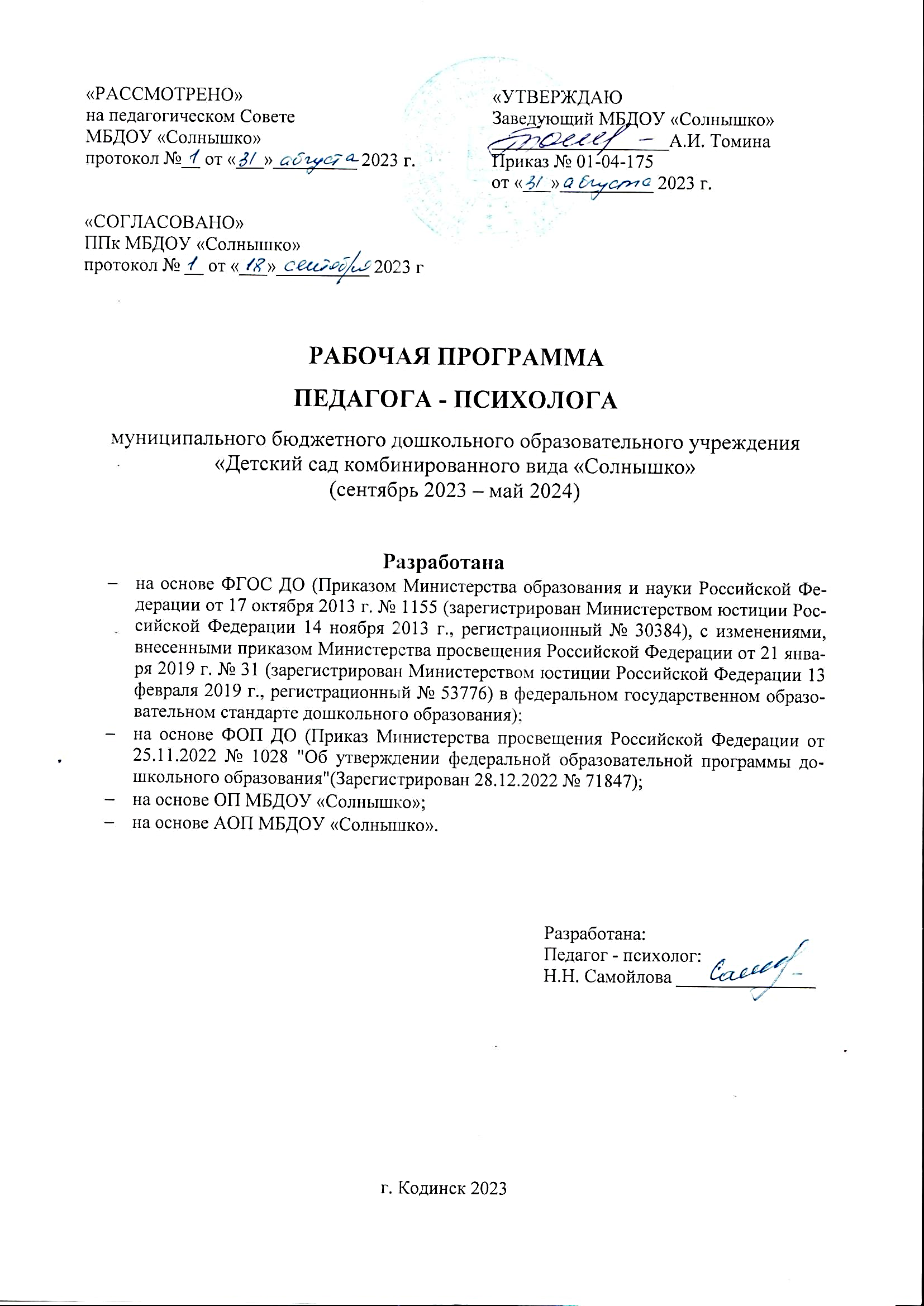 1. ЦЕЛЕВОЙ РАЗДЕЛ1.1. ПОЯСНИТЕЛЬНАЯ ЗАПИСКА1.1.1. Цели и задачи реализации ПрограммыСодержание образования в современном мире является приоритетной сферой, от которой зависит развитие человека, способного самостоятельно и сознательно строить свою жизнь в духе общечеловеческих ценностей, с учетом традиций своего народа. Особый интерес в этом плане представляет дошкольное детство, как первая ступень системы непрерывного образования.Дошкольный возраст – важнейший период становления личности, когда закладываются предпосылки гражданских качеств, формируется ответственность и способность ребенка к свободному выбору, уважению и пониманию других людей, независимо от их социального происхождения. Предназначение дошкольного образования на современном этапе состоит не только в формировании определенной суммы знаний, но и в развитии базовых способностей личности, ее социальных и культурных навыков, здорового образа жизни.Охрана и укрепление психического здоровья детей является одной из приоритетных задач развития современного дошкольного образования и рассматривается как условие реализации основной общеобразовательной программы дошкольного образования.Деятельность педагога-психолога ДОО направлена, с одной стороны, на создание условий для реализации возможностей развития ребенка в дошкольном возрасте, а с другой, на содействие становлению тех психологических новообразований, которые создадут фундамент развития в последующие возрастные периоды.Объектом профессиональной деятельности педагога-психолога в ДОО выступают феномены внутренней жизни ребенка в возрасте до 7 лет. А предмет его деятельности можно определить, как психическое здоровье ребенка, охрана и укрепление которого происходит в ДОО в соответствующих дошкольному возрасту видах деятельности (игре, изобразительной деятельности, конструировании, восприятии сказки и др.).Развитие ребенка выступает как социокультурный процесс, осуществляющийся посредством включения ребенка в разнообразные сферы общественной практики, в широкий контекст социальных связей посредством доступных ему видов деятельности. Взрослый выступает как носитель мотивационно-смысловых образований, передавая их ребенку и обеспечивая его взросление путем организации специфически детских видов деятельности.Своеобразие дошкольного детства состоит в том, что именно в данном возрасте в центре всей психической жизни ребенка находится взрослый как носитель общественных функций, смыслов, задач человеческой деятельности в системе общественных отношений. Вхождение ребенка в социальное бытие взрослых происходит в процессе освоения им образовательных областей.Образовательные области не имеют узко предметный характер, а опосредуют все сферы общественного и индивидуального бытия ребенка. Их освоение, согласно ФГОС ДО, происходит на фоне эмоционального и морально-нравственного благополучия детей, положительного отношения к миру, к себе и другим людям. На создание такого «фона» и направлена деятельность педагога-психолога ДОО.Моменты, ориентирующие воспитанника в образовательных областях, определяются его индивидуальным избирательным отношением к их содержанию, интересам и склонностям. Они первоначально являются недостаточно осознанными и связанными с ситуативными побуждениями ребенка. По мере взросления эти моменты входят в сферу осознания, подвергаются анализу, на основе чего происходит «отбор» мотивационных тенденций, определяющих личностную активность воспитанника и приобретающих прогностический характер.В разные периоды дошкольного детства достижение цели охраны и укрепления психического здоровья детей предполагается развитие:- побуждений, мотивов и интересов;- сознательного отношения к деятельности на уровне постановки целей и их достижения;- способов проявления самостоятельности, относительной независимости, автономии от взрослых, способов взаимодействия со взрослыми и сверстниками; результативности форм и видов детской активности, их созидательного характера;элементов творчества.Программа разработана в соответствии:на основе ФГОС ДО (Приказом Министерства образования и науки Российской Федерации от 17 октября 2013 г. № 1155 (зарегистрирован Министерством юстиции Российской Федерации 14 ноября 2013 г.,регистрационный № 30384), с изменениями, внесенными приказом Министерства просвещения Российской Федерации от 21 января 2019 г. № 31 (зарегистрирован Министерством юстиции Российской Федерации 13 февраля 2019 г., регистрационный № 53776) в федеральном государственном образовательном стандарте дошкольного образования)на основе ФОП ДО (Приказ Министерства просвещения Российской Федерации от 25.11.2022 № 1028 "Об утверждении федеральной образовательной программы дошкольного образования" (Зарегистрирован 28.12.2022 № 71847)- с нормативно-правовыми актами, регулирующими деятельность педагога-психолога образовательной организации.Цель Программы: обеспечение основных направлений психологического сопровождения реализации образовательных инициатив для обеспечения полноценного формирования интегративных качеств дошкольников, в т.ч. общей культуры, развитие физических, интеллектуальных и личностных качеств; предпосылок учебной деятельности, обеспечивающих социальную успешность, сохранение и укрепление здоровья детей дошкольного возраста, коррекцию недостатков в их психическом развитии.Задачи Программы:1. Предупреждение возникновения проблем развития ребенка.2. Оказание помощи (содействие) ребенку в решении актуальных задач развития, обучения и социализации.3. Повышение психолого-педагогической компетентности (психологической культуры) родителей воспитанников и педагогов.4. Обеспечение психологического сопровождения разработки и реализации образовательных программ и развития ДОО в целом.5. Психологическое сопровождение рассматривается как стратегия работы педагога-психолога ДОО, направленная на создание социально-психологических условий для успешного развития и обучения каждого ребенка.1.1.2. Принципы и подходы к реализации ПрограммыПри разработке программы учитывались научные подходы формирования личности ребенка:- культурно-исторический подход (Л.С. Выготский, А.Р. Лурия);- деятельностный подход (Л.А. Венгер, В.В. Давыдов, А.В. Запорожец, А.Н. Леонтьев, Н.Н. Поддьяков, Д.Б. Эльконин и др.);- личностный подход (Л.И. Божович, Л.С. Выготский, А.В. Запорожец, А.Н. Леонтьев, В.А. Петровский, Д.Б. Эльконин и др.).В соответствии с ФГОС ДО Программа опирается на следующие научные принципы:- принцип развивающего образования, который реализуется через деятельность каждого ребенка в зоне его ближайшего развития;- сочетание принципа научной обоснованности и практической применимости, т.е. соответствие основным положениям возрастной психологии и дошкольной педагогики;- единство воспитательных, развивающих, обучающих целей и задач, в процессе реализации которых формируются знания, умения и навыки, имеющие непосредственное отношение к развитию детей дошкольного возраста;- принцип интеграции образовательных областей в соответствии с возрастными возможностями и особенностями воспитанников, спецификой и возможностями образовательных областей;- комплексно-тематический принцип построения образовательного процесса; решение программных образовательных задач в совместной деятельности взрослого и детей и самостоятельной деятельности детей в рамках непосредственно образовательной деятельности при проведении режимных моментов в соответствии с условиями ДОО;- построение образовательного процесса на адекватных возрасту формах работы с детьми. 1.1.3. Значимые для разработки и реализации Программы характеристикиПри разработке Программы учитывались следующие значимые характеристики: географическое месторасположение; социокультурная среда; контингент воспитанников; возрастные особенности детей дошкольного возраста, их образовательные потребности.Географическое месторасположениеТерритория района характеризуется суровыми природно-климатическими условиями, характерной особенностью климата является часто наблюдающиеся температурные инверсии воздуха, особенно в холодное время года, формирующие застойные явления в атмосфере. Кежемский район имеет статус территории, приравненной к районам Крайнего Севера. Климат резко континентальный.Рельеф территории неоднороден, расчленен густой сетью логов, долинами рек, ручьями, водоразделы которых образуют плоские крупные увалы. Климат территории резко континентальный. Годовые колебания температур составляют до 93°. Наиболее холодные месяца декабрь-февраль с минимумом температур -56°, а летний максимум достигает 37°. Длительность периода с отрицательными температурами составляет 195- 200 дней в году. Количество дней с туманами в долине Ангары и устьях ее притоков достигает 60-85 дней в году.Характеристика социокультурной средыДостопримечательности Кодинска. Кежемский историко-этнографический музей имени Ю.С.Кулаковой. Монумент Славы. Часовня (близлежащая деревня Сыромолотово). Храм Покрова Пресвятой Богородицы. Мусульманская мечеть. Для самых смелых — место под названием «чертовы кладбища», находящееся возле ручьев Какамбару, Олений и Тактикан. Это очень странное место — с виду обычная поляна, но сюда не заходят животные, здесь не растет ничего, а у людей начинается внезапный приступ паники и страха. Вполне возможно, поговаривают, что это последствия падения Тунгусского метеорита. Также, согласно легенде, здесь можно найти молодильное озеро, искупавшись в котором можно сбросить десять лет. Больше всего сюда тянет любителей экстремального отдыха — сплава по реке и любителей экотуризма. На месте будущего города гидростроителей располагалась Кодинская заимка (название было дано по расположению на реке Кода, или Када, — от эвенкийского «скала, утес»), где проживали и работали спецпереселенцы. В 1965 г. сюда прибыли изыскатели из недавно созданной Богучанской экспедиции, проводившие изыскания по размещению Богучанской ГЭС. В октябре 1974 г., с приездом первой группы строителей станции, изыскатели провели символическую передачу заимки гидростроителям. В 1977 г. на месте бывшей Кодинской заимки появился временный поселок гидростроителей с благоустроенными домами, школами, детскими садами, учреждениями культуры и здравоохранения. 25 августа 1989 г. рабочему поселку Кодинскому был присвоен статус города, который стал административным центром Кежемского района. В гг. стройку отсутствия финансирования завершить не удалось. Богучанская ГЭС была запущена только 15 октября 2012 г. Сегодня основную долю в экономике Кодинска составляют предприятия лесного хозяйства и энергетической промышленности. Выгодное географическое положениеделает Кодинск одним из перспективных плацдармов для освоения ресурсов Нижнего Приангарья и Восточной Эвенкии. В городе работают три общеобразовательные школы и учреждения дополнительного образования детей: центр детского творчества, спортивная школа, центр дополнительного образования детей, детская музыкальная школа. Медицинскую помощь населению оказывает Кежемская центральная районная больница. В городе действуют учреждения социальной защиты населения: комплексный центр социального обслуживания населения и центр для несовершеннолетних «Кежемский». Сфера культуры представлена районным домом культуры «Рассвет», центром досуга, культуры и спорта, центральной районной библиотекой, Кежемским музеем имени . В Кодинске открыты отделения банков, «Почты России», мобильная связь обеспечивается четырьмя крупнейшими операторами сотовой связи.Кежемский район расположен на северо-востоке центральной части Красноярского края вдоль реки Ангара и граничит с несколькими районами края: на западе — с Богучанским районом Красноярского края; на юге и востоке — с Чунским и Усть-Илимским районами Иркутской области, а на севере — с Эвенкийским автономным округом. Протяженность района  с востока на запад – 315 километров, с севера на юг – 280 километров. Площадь  40,0 тыс. кв. км, население – 23 665 человек, удаленность от краевого центра 717 км. Административным центром Кежемского района является город Кодинск. Расположен в восточной части Нижнего Приангарья к северо-востоку от краевого центра. Город основан в апреле 1977 года, как временный посёлок строителей Богучанской ГЭС. Разница во времени с Москвой — плюс 4 часа. Высота над уровнем моря — 160 метров. Территория города — 27 квадратных километров. Неподалеку — месторождение магнетитового железа.Источник: http://cityattr.ru/rossiya/dostoprimechatelnosti-goroda-kodinsk-krasnoyarskij-kraj.html         На 1 июля 2023 численность населения (постоянных жителей) Кодинска составляет 15 755 человек, в том числе детей в возрасте до 6 лет - 1 568 человек, подростков (школьников) в возрасте от 7 до 17 лет - 1 867 человек, молодежи от 18 до 29 лет - 1 883 человека, взрослых в возрасте от 30 до 60 лет - 6 783 человека, пожилых людей от 60 лет - 3 435 человек, а долгожителей Кодинска старше 80 лет - 221 человек.Национальный состав населения Кодинска, согласно последней переписи населения, распределён примерно следующим образом: русские — 14 384 (91.30%) человека, украинцы — 221 (1.40%) человек, татары — 205 (1.30%) человек, немцы — 126 (0.80%) человек, другие национальности (менее 0,5% каждая) — 819 (5.2%).Уровень образования жителей Кодинска: высшее образование имеют 20.4% (3 214 человек), неполное высшее — 2.6% (410 человек), среднее профессиональное — 35.4% (5 577 человек), 11 классов — 16.8% (2 647 человек), 9 классов — 10.6% (1 670 человек), 5 классов — 8.5% (1 339 человек), не имеют образования — 0.9% (142 человека), неграмотные — 0.2% (32 человека).       Кежемский район уникален по концентрации природных ресурсов: железная руда, бокситы, потенциальные запасы гидроэнергии, хвойные леса. Значительные запасы охотничье – промысловых птиц и зверей. Располагает крупнейшим лесосырьевым потенциалом. Ангарская сосна — её называют жемчужиной — высоко ценится на мировом рынке.В районе функционирует несколько видов транспорта: автомобильный, воздушный, и внутренний водный, представленный паромными и ледовыми переправами. На территории района расположен крупнейший объект гидротехнического строительства в России – Богучанская ГЭС. Она является четвёртой ступенью Ангарского каскада.На территории района действует более 300 предприятий. Отраслевая структура экономики района свидетельствует о том, что основными секторами народного хозяйства является промышленность, торговля и строительство.        Перспективы развития Кежемского района связаны со значительными запасами полезных ископаемых, часть из которых имеет общефедеральное значение, богатыми лесными ресурсами, гидроэнергетическими ресурсами Ангары.Район входит в один из богатейших регионов Красноярского края — Нижнее Приангарье. Сегодня Нижнее Приангарье становится зоной приоритетных интересов не только края, но и России – регионом будущего!Характеристики особенностейразвития детей раннего и дошкольного возраста,их специальные образовательные потребности.Возрастные особенности    детей дошкольного возрастаДошкольный возраст является периодом интенсивного формирования психики на основе тех предпосылок, которые сложились в раннем детстве.По всем линиям психического развития возникают новообразования различной степени выраженности, характеризующиеся новыми свойствами и структурными особенностями. Происходят они благодаря таким факторам как речь и общение со взрослыми и сверстниками, различным формам познания и включению в различные виды деятельности (игровые, продуктивные, бытовые).Наряду с новообразованиями, в развитии психофизиологических функций возникают сложные социальные формы психики, такие, как личность и ее структурные элементы (характер, интересы и др.), субъекты общения, познания и деятельности и их основные компоненты - способности и склонности. Одновременно происходит дальнейшее развитие и социализация ребенка, в наибольшей степени выраженные на психофизиологическом уровне, в познавательных функциях и психомоторике. Формируются новые уровни психических функций, которым становятся присущи новые свойства, позволяющие ребенку адаптироваться к социальным условиям и требованиям жизни.При участии взрослых, которые организуют, контролируют и оценивают поведение и деятельность ребенка, выступают в роли источника многообразной информации, происходит включение ребенка в социальные формы жизнедеятельности, в процессы познания и общения, в различные виды деятельности, включая игру и начальные формы труда. Взрослые, родители, воспитатели во многом определяют своеобразие и сложность психического развития дошкольника, поскольку они включают ребенка в разные сферы жизнедеятельности, корректируя процесс его развития. Развитие психической организации дошкольника в целом на всех ее уровнях и в ее различных формах создает психологическую готовность к последующему — школьному — периоду развития.Возраст от 2 до 3 летРазвивается предметная деятельность (развиваются соотносящие и орудийные действия), ситуативно-деловое общение ребёнка и взрослого; совершенствуется восприятие, речь, начальные формы произвольного поведения, игры, наглядно- действенное мышление.В ходе совместной с взрослыми предметной деятельности продолжает развиваться понимание речи. Интенсивно развивается активная речь детей. К концу третьего года жизни речь становится средством общения ребёнка со сверстниками. В этом возрасте у детей формируются новые виды деятельности: игра, рисование, конструирование.Игра носит процессуальный характер, в середине третьего года жизни появляются действия с предметами заместителями.Типичным является изображение человека в виде «головонога» - окружности и отходящих от неё линий.Дети могут осуществлять выбор из 2-3 предметов по форме, величине и цвету; различать мелодии; петь.К трём годам дети воспринимают все звуки родного языка, но произносят их с большими искажениями.Основной формой мышления становится наглядно-действенная.Для детей этого возраста характерна неосознанность мотивов, импульсивность и зависимость чувств и желаний от ситуации. У детей появляются чувства гордости и стыда, начинают формироваться элементы самосознания, связанные с идентификацией с именем и полом. Ранний возраст завершается кризисом трёх лет. Ребёнок осознаёт себя как отдельного человека, отличного от взрослого. У него формируется образ Я. Кризис часто сопровождается рядом отрицательных проявлений: негативизмом, упрямством, нарушением общения с взрослым и др. Кризис может продолжаться от нескольких месяцев до двух лет.На третьем году жизни ребенок вырастает в среднем на 7—8 см, прибавка в весе составляет 2—2,5 кг. Дети активно овладевают разнообразными движениями. Растущие двигательные возможности позволяют детям более активно знакомиться с окружающим миром, познавать свойства и качества предметов, осваивать новые способы действий. Но при этом малыши еще не способны постоянно контролировать свои движения. Поэтому воспитателю необходимо проявлять повышенное внимание к действиям детей, оберегать их от неосторожных движений, приучать к безопасному поведению в среде сверстников.Организм младших дошкольников недостаточно окреп. Дети легко подвергаются инфекциям. Особенно часто страдают их верхние дыхательные пути, так как объем легких ребенка пока небольшой и малыш вынужден делать частые вдохи и выдохи. Эти особенности детей воспитателю надо постоянно иметь в виду: следить за чистотой воздуха в помещении, за правильным дыханием детей (через нос, а не ртом) на прогулке, во время ходьбы и подвижных игр.В младшем возрасте интенсивно развиваются структуры и функции головного мозга ребенка, что расширяет его возможности в познании окружающего мира. Для детей этого возраста характерно наглядно-действенное и наглядно-образное мышление. Дети «мыслят руками»: не столько размышляют, сколько непосредственно действуют. Чем более разнообразно использует ребенок способы чувственного познания, тем полнее его восприятие, тоньше ощущения, ярче эмоции, а значит, тем отчетливее становятся его представления о мире и успешнее деятельность. Под влиянием общения с взрослыми, речевых игр и упражнений к трем годам ребенок начинает успешно использовать простые и распространенные предложения, воспроизводить небольшие стишки и потешки, отвечать на вопросы. Своевременное развитие речи имеет огромное значение для умственного и социального развития дошкольников.Общение детей с воспитателем постоянно обогащается и развивается. Это и эмоциональное общение (обмен положительными эмоциями), и деловое, сопровождающее совместную деятельность взрослого и ребенка, а кроме того, познавательное общение. Дети могут спокойно, не мешая друг другу, играть рядом, объединяться в игре с общей игрушкой, развивать несложный игровой сюжет из нескольких взаимосвязанных по смыслу эпизодов, выполнять вместе простые поручения.Возраст от 3 до 4 летОбщение становится вне-ситуативным.Игра становится ведущим видом деятельности в дошкольном возрасте.Главной особенностью игры является её условность: выполнение одних действий с одними предметами предполагает их отнесённость к другим действиям с другими предметами. Основным содержанием игры младших дошкольников являются действия с игрушками и предметами-заместителями.В младшем дошкольном возрасте происходит переход к сенсорным эталонам. К концу младшего дошкольного возраста дети могут воспринимать до 5 и более форм предметов и до 7 и более цветов, способны дифференцировать предметы по величине, ориентироваться в пространстве группы детского сада, а при определённой организации образовательного процесса – и в помещении всего дошкольного учреждения.Развиваются память и внимание. По просьбе взрослого дети могут запомнить 3 – 4 слова и 5 – 6 названий предметов. К концу младшего дошкольного возраста они способны запомнить значительные отрывки из любимых произведений.Продолжает развиваться наглядно-действенное мышление. При этом преобразования ситуаций в ряде случаев осуществляются на основе целенаправленных проб с учётом желаемого результата. Дошкольники способны установить некоторые скрытые связи и отношения между предметами.В младшем дошкольном возрасте начинает развиваться воображение.Взаимоотношения детей: они скорее играют радом, чем активно вступают во взаимодействие. Однако уже в этом возрасте могут наблюдаться устойчивые избирательные взаимоотношения. Конфликты между детьми возникают преимущественно по поводу игрушек. Положение ребёнка в группе сверстников во многом определяется мнением воспитателя.Поведение ребёнка ещё ситуативное. Начинает развиваться самооценка, продолжает развиваться также их половая идентификация.На рубеже трех лет любимым выражением ребёнка становится «Я сам!». Отделение себя от взрослого и вместе с тем желание быть как взрослый — характерное противоречие кризиса трех лет.Эмоциональное развитие ребёнка этого возраста характеризуется проявлениями таких чувств и эмоций, как любовь к близким, привязанность к воспитателю, доброжелательное отношение к окружающим, сверстникам. Ребёнок способен к эмоциональной отзывчивости — он может сопереживать другому ребенку.В младшем дошкольном возрасте поведение ребёнка непроизвольно, действия и поступки ситуативны, их последствия ребёнок чаще всего не представляет, нормативно развивающемуся ребенку свойственно ощущение безопасности, доверчиво-активное отношение к окружающему.Дети 3-4 лет усваивают элементарные нормы и правила поведения, связанные с определёнными разрешениями и запретами («можно», «нужно», «нельзя»).В 3 года ребёнок идентифицирует себя с представителями своего пола. В этом возрасте дети дифференцируют других людей по полу, возрасту; распознают детей, взрослых, пожилых людей, как в реальной жизни, так и на иллюстрациях.У развивающегося трёхлетнего человека есть все возможности овладения навыками самообслуживания (становление предпосылок трудовой деятельности) - самостоятельно есть, одеваться, раздеваться, умываться, пользоваться носовым платком, расчёской, полотенцем, отправлять свои естественные нужды. К концу четвёртого года жизни младший дошкольник овладевает элементарной культурой поведения во время еды за столом и умывания в туалетной комнате. Подобные навыки основываются на определённом уровне развития двигательной сферы ребёнка, одним из основных компонентов которого является уровень развития моторной координации.В этот период высока потребность ребёнка в движении (его двигательная активность составляет не менее половины времени бодрствования). Ребёнок начинает осваивать основные движения, обнаруживая при выполнении физических упражнений стремление к целеполаганию (быстро пробежать, дальше прыгнуть, точно воспроизвести движение и др.).Накапливается определённый запас представлений о разнообразных свойствах предметов, явлениях окружающей действительности и о себе самом. В этом возрасте у ребёнка при правильно организованном развитии уже должны быть сформированы основные сенсорные эталоны. Он знаком с основными цветами (красный, жёлтый, синий, зелёный). Трехлетний ребенок способен выбрать основные формы предметов (круг, овал, квадрат, прямоугольник, треугольник) по образцу, допуская иногда незначительные ошибки. Ему известны слова больше, меньше, и из двух предметов (палочек, кубиков, мячей и т.п.) он успешно выбирает больший или меньший.В 3 года дети практически осваивают пространство своей комнаты (квартиры), групповой комнаты в детском саду, двора, где гуляют, и т.п. На основании опыта у них складываются некоторые пространственные представления (рядом, перед, на, под). Освоение пространства происходит одновременно с развитием речи: ребёнок учится пользоваться словами, обозначающими пространственные отношения (предлоги и наречия).Малыш знаком с предметами ближайшего окружения и их назначением (на стуле сидят, из чашки пьют и т.п.), с назначением некоторых общественно-бытовых зданий (в магазине, супермаркете покупают игрушки, хлеб, молоко, одежду, обувь), имеет представления о знакомых средствах передвижения (легковая машина, грузовая машина, троллейбус, самолёт, велосипед и т. .), о некоторых профессиях (врач, шофёр, дворник), праздниках (Новый год, День своего рождения), свойствах воды, снега, песка (снег белый, холодный, вода тёплая и вода холодная, лёд скользкий, твёрдый; из влажного песка можно лепить, делать куличики, а сухой песок рассыпается); различает и называет состояния погоды (холодно, тепло, дует ветер, идёт дождь). На четвёртом году жизни ребенок различает по форме, окраске, вкусу некоторые фрукты и овощи, знает два-три вида птиц, некоторых домашних животных, наиболее часто встречающихся насекомых.Внимание детей четвёртого года жизни непроизвольно. Однако его устойчивость зависит от интереса к деятельности. Обычно ребенок этого возраста может сосредоточиться в течение 10-15 мин, но привлекательное для него дело может длиться достаточно долго. Память детей непосредственна, непроизвольна и имеет яркую эмоциональную окраску. Дети сохраняют и воспроизводят только ту информацию, которая остаётся в их памяти без всяких внутренних усилий (понравившиеся стихи и песенки, 2-3 новых слова, рассмешивших или огорчивших его). Мышление трёхлетнего ребёнка является наглядно-действенным: малыш решает задачу путём непосредственного действия с предметами (складывание матрёшки, пирамидки, мисочек, конструирование по образцу и т.п.).В 3 года воображение только начинает развиваться, и прежде всего это происходит в игре. Малыш действует с одним предметом и при этом воображает на его месте другой: палочка вместо ложечки, камешек вместо мыла, стул - машина для путешествий и т.д.В младшем дошкольном возрасте ярко выражено стремление к деятельности. Взрослый для ребёнка - носитель определённой общественной функции. Желание ребёнка выполнять такую же функцию приводит к развитию игры. Дети овладевают игровыми действиями с игрушками и предметами-заместителями, приобретают первичные умения ролевого поведения. Игра ребёнка первой половины четвёртого года жизни — это скорее игра рядом, чем вместе. В играх, возникающих по инициативе детей, отражаются умения, приобретённые в совместных с взрослым играх. Сюжеты игр простые, неразвёрнутые, содержащие одну-две роли.Неумение объяснить свои действия партнёру по игре, договориться с ним, приводит к конфликтам, которые дети не в силах самостоятельно разрешить. Конфликты чаще всего возникают по поводу игрушек. Постепенно к 4 годам ребёнок начинает согласовывать свои действия, договариваться в процессе совместных игр, использовать речевые формы вежливого общения.В 3-4 года ребёнок начинает чаще и охотнее вступать в общение со сверстниками ради участия в общей игре или продуктивной деятельности. Однако ему всё ещё нужны поддержка и внимание взрослого.Главным средством общения с взрослыми и сверстниками является речь. Словарь младшего дошкольника состоит в основном из слов, обозначающих предметы обихода, игрушки, близких ему людей. Ребёнок овладевает грамматическим строем речи, начинает использовать сложные предложения. Девочки по многим показателям развития (артикуляция, словарный запас, беглость речи, понимание прочитанного, запоминание увиденного и услышанного) превосходят мальчиков.В 3-4 года в ситуации взаимодействия с взрослым продолжает формироваться интерес к книге и литературным персонажам. Круг чтения ребёнка пополняется новыми произведениями, но уже известные тексты по-прежнему вызывают интерес.Интерес к продуктивной деятельности неустойчив. Замысел управляется изображением и меняется по ходу работы, происходит овладение изображением формы предметов. Работы чаще всего схематичны, поэтому трудно догадаться, что изобразил ребёнок. Конструирование носит процессуальный характер. Ребёнок может конструировать по образцу лишь элементарные предметные конструкции из двух-трёх частей.Музыкально-художественная деятельность детей носит непосредственный и синкретический характер. Восприятие музыкальных образов происходит при организации практической деятельности (проиграть сюжет, рассмотреть иллюстрацию и др.). Совершенствуется звукоразличение, слух: ребёнок дифференцирует звуковые свойства предметов, осваивает звуковые предэталоны (громко - тихо, высоко - низко и пр.). Начинает проявлять интерес и избирательность по отношению к различным видам музыкально-художественной деятельности (пению, слушанию, музыкально-ритмическим движениям).Возраст от 4 до 5 летВ игровой деятельности появляются ролевые взаимодействия. Происходит разделение игровых и реальных взаимодействий детей.Дети могут рисовать основные геометрические фигуры, вырезать ножницами, наклеивать изображения на бумагу и т.д.Формируются навыки планирования последовательности действий.Дети способны упорядочить группы предметов по сенсорному признаку - величине, цвету; выделить такие параметры, как высота, длина и ширина.Начинает складываться произвольное внимание.Начинает развиваться образное мышление. Дошкольники могут строить по схеме, решать лабиринтные задачи.Увеличивается устойчивость внимания. Ребёнку оказывается доступной сосредоточенная деятельность в течение 15-20 минут. Он способен удерживать в памяти при выполнении каких-либо действий несложное условие.Речь становится предметом активности детей. Речь детей при взаимодействии друг с другом носит ситуативный характер, а при общении с взрослыми становится вне ситуативной.В общении ребёнка и взрослого ведущим становится познавательный мотив. Повышенная обидчивость представляет собой возрастной феномен.Взаимоотношения со сверстниками характеризуются избирательностью, появляются постоянные партнёры по играм. В группах начинают выделяться лидеры. Появляются конкурентность, соревновательность.Дети 4–5 лет всё ещё не осознают социальные нормы и правила поведения, однако у них уже начинают складываться обобщённые представления о том, как надо и не надо себя вести. Как правило, к пяти годам дети без напоминания взрослого здороваются ипрощаются, говорят «спасибо» и «пожалуйста», не перебивают взрослого, вежливо обращаются к нему. Кроме того, они могут по собственной инициативе убирать игрушки, выполнять простые трудовые обязанности, доводить дело до конца. В этом возрасте у детей появляются представления о том, как положено себя вести девочкам, и как - мальчикам. Дети хорошо выделяют несоответствие нормам и правилам не только в поведении другого, но и в своём собственном. Таким образом, поведение ребёнка 4-5 лет не столь импульсивно и непосредственно, как в 3-4 года, хотя в некоторых ситуациях ему всё ещё требуется напоминание взрослого или сверстников о необходимости придерживаться тех или иных норм и правил.В этом возрасте детьми хорошо освоен алгоритм процессов умывания, одевания, купания, приёма пищи, уборки помещения. Дошкольники знают и используют по назначению атрибуты, сопровождающие эти процессы: мыло, полотенце, носовой платок, салфетку, столовые приборы. Уровень освоения культурно-гигиенических навыков таков, что дети свободно переносят их в сюжетно-ролевую игру.К 4-5 годам ребёнок способен элементарно охарактеризовать своё самочувствие, привлечь внимание взрослого в случае недомогания.Дети имеют дифференцированное представление о собственной гендерной принадлежности, аргументируют её по ряду признаков («Я мальчик, я ношу брючки, а не платьица, у меня короткая причёска»). К пяти годам дети имеют представления об особенностях наиболее распространённых мужских и женских профессий, о видах отдыха, специфике поведения в общении с другими людьми, об отдельных женских и мужских качествах.К четырем годам основные трудности в поведении и общении ребёнка с окружающими, которые были связаны с кризисом трех лет (упрямство, строптивость, конфликтность и др.), постепенно уходят в прошлое, и любознательный ребенок активно осваивает окружающий его мир предметов и вещей, мир человеческих отношений. Лучше всего это удается детям в игре. Дети 4—5 лет продолжают проигрывать действия с предметами, но теперь внешняя последовательность этих действий уже соответствует реальной действительности: ребёнок сначала режет хлеб и только потом ставит его на стол перед куклами (в раннем и в самом начале дошкольного возраста последовательность действий не имела для игры такого значения). В игре дети называют свои роли, понимают условность принятых ролей. Происходит разделение игровых и реальных взаимоотношений. В 4-5 лет сверстники становятся для ребёнка более привлекательными и предпочитаемыми партнёрами по игре, чем взрослый.В возрасте от 4 до 5 лет продолжается усвоение детьми общепринятых сенсорных эталонов, овладение способами их использования и совершенствование обследования предметов. К пяти годам дети, как правило, уже хорошо владеют представлениями об основных цветах, геометрических формах и отношениях величин. Ребёнок уже может произвольно наблюдать, рассматривать и искать предметы в окружающем его пространстве. Восприятие в этом возрасте постепенно становится осмысленным, целенаправленным и анализирующим.В среднем дошкольном возрасте связь мышления и действий сохраняется, но уже не является такой непосредственной, как раньше. Во многих случаях не требуется практического манипулирования с объектом, но во всех случаях ребёнку необходимо отчётливо воспринимать и наглядно представлять этот объект. Внимание становится всё более устойчивым, в отличие от возраста трех лет (если ребёнок пошёл за мячом, то уже не будет отвлекаться на другие интересные предметы). Важным показателем развития внимания является то, что к пяти годам появляется действие по правилу - первый необходимый элемент произвольного внимания. Именно в этом возрасте дети начинают активно играть в игры с правилами: настольные (лото, детское домино) и подвижные (прятки, салочки). В среднем дошкольном возрасте интенсивно развивается память ребёнка. В 5 лет он может запомнить уже 5-6 предметов (из 10-15), изображённых на предъявляемых ему картинках.В возрасте 4-5 лет преобладает репродуктивное воображение, воссоздающее образы, которые описываются в стихах, рассказах взрослого, встречаются в мультфильмах и т.д. Элементы продуктивного воображения начинают складываться в игре, рисовании, конструировании.В этом возрасте происходит развитие инициативности и самостоятельности ребенка в общении со взрослыми и сверстниками. Дети продолжают сотрудничать со взрослыми в практических делах (совместные игры, поручения), наряду с этим активно стремятся к интеллектуальному общению, что проявляется в многочисленных вопросах (почему? зачем? для чего?), стремлении получить от взрослого новую информацию познавательного характера.Возможность устанавливать причинно-следственные связи отражается в детских ответах в форме сложноподчиненных предложений. У детей наблюдается потребность в уважении взрослых, их похвале, поэтому на замечания взрослых ребёнок пятого года жизни реагирует повышенной обидчивостью. Общение со сверстниками по-прежнему тесно переплетено с другими видами детской деятельности (игрой, трудом, продуктивной деятельностью), однако уже отмечаются и ситуации чистого общения.Речь становится более связной и последовательной.В художественной и продуктивной деятельности дети эмоционально откликаются на произведения музыкального и изобразительного искусства, художественную литературу, в которых с помощью образных средств переданы различные эмоциональные состояния людей, животных, сказочных персонажей. Дошкольники начинают более целостно воспринимать сюжеты и понимать образы.Важным показателем развития ребёнка-дошкольника является изобразительная деятельность. К четырем годам круг изображаемых детьми предметов довольно широк. В рисунках появляются детали. Замысел детского рисунка может меняться по ходу изображения. Дети владеют простейшими техническими умениями и навыками. Конструирование начинает носить характер продуктивной деятельности: дети продумывают будущую конструкцию и осуществляют поиск способов её исполнения.Возраст от 5 до 6 летДети могут распределять роли до начала игры и строить своё поведение, придерживаясь роли. Речь, сопровождающая реальные отношения детей, отличается от ролевой речи. Дети начинают осваивать социальные отношения и понимать подчинённость позиций в различных видах деятельности взрослых. При распределении ролей могут возникать конфликты, связанные с субординацией ролевого поведения.Это возраст наиболее активного рисования. Рисунки приобретают сюжетный характер; по рисунку можно судить о половой принадлежности и эмоциональном состоянии изображённого человека.Конструктивная деятельность может осуществляться на основе схемы, по замыслу и по условиям. Появляется конструирование в ходе совместной деятельности.Продолжает совершенствоваться восприятие цвета и их оттенки, но и промежуточные цветовые оттенки; форму прямоугольников, овалов, треугольников. Воспринимают величину объектов, легко выстраивают в ряд – по возрастанию или убыванию – до 10 различных предметов.Восприятие представляет для дошкольников известные сложности, особенно если они должны одновременно учитывать несколько различных и при этом противоположных признаков.В старшем дошкольном возрасте продолжает развиваться образное мышление. Продолжают совершенствоваться обобщения, что является основой словесно логического мышления.Воображение будет активно развиваться лишь при условии проведения специальной работы по его активизации.Начинается переход от непроизвольного внимания к произвольному вниманию. Продолжает совершенствоваться речь, в том числе её звуковая сторона.Развивается связная речь. Дети могут пересказывать, рассказывать по картинке, передавая не только главное, но и детали.Достижения этого возраста характеризуются распределением ролей в игровой деятельности; структурированием игрового пространства; дальнейшим развитием изобразительной деятельности, отличающейся высокой продуктивностью; применением в конструировании обобщённого способа обследования образца; усвоением обобщённых способов изображения предметов одинаковой формы.Восприятие в этом возрасте характеризуется анализом сложных форм объектов; развитие мышления сопровождается освоением мыслительных средств (схематизированные представления, комплексные представления, представления о цикличности изменений); развиваются умение обобщать, причинное мышление, воображение, произвольное внимание, речь, образ Я.Ребёнок 5-6 лет стремится познать себя и другого человека как представителя общества, постепенно начинает осознавать связи и зависимости в социальном поведении и взаимоотношениях людей.В этом возрасте в поведении дошкольников происходят качественные изменения. Формируется возможность саморегуляции, дети начинают предъявлять к себе те требования, которые раньше предъявлялись им взрослыми. Так они могут, не отвлекаясь на более интересные дела, доводить до конца малопривлекательную работу (убирать игрушки, наводить порядок в комнате и т.п.). Это становится возможным благодаря осознанию детьми общепринятых норм и правил поведения и обязательности их выполнения.В возрасте от 5 до 6 лет происходят изменения в представлениях ребёнка о себе. Эти представления начинают включать не только характеристики, которыми ребёнок наделяет себя настоящего в данный отрезок времени, но и качества, которыми он хотел бы или, наоборот, не хотел бы обладать в будущем («Я хочу быть таким, как…»).В этом возрасте дети в значительной степени ориентированы на сверстников, большую часть времени проводят с ними в совместных играх и беседах, их оценки и мнения становятся существенными для них. Повышается избирательность и устойчивость взаимоотношений с ровесниками. Свои предпочтения дети объясняют успешностью того или иного ребёнка в игре.В этом возрасте дети имеют дифференцированное представление о своей гендерной принадлежности по существенным признакам (женские и мужские качества, особенности проявления чувств, эмоций, специфика гендерного поведения).Существенные изменения происходят в игровом взаимодействии, в котором существенное место начинает занимать совместное обсуждение правил игры. Игровые действия становятся разнообразными.Вне игры общение детей становится менее ситуативным. Они охотно рассказывают о том, что с ними произошло: где были, что видели и т. д. Дети внимательно слушают друг друга, эмоционально сопереживают рассказам друзей.Более совершенной становится крупная моторика. Ребёнок этого возраста способен к освоению сложных движений: может пройти по неширокой скамейке и при этом даже перешагнуть через небольшое препятствие; умеет отбивать мяч о землю одной рукой несколько раз подряд. Уже наблюдаются различия в движениях мальчиков и девочек (у мальчиков - более порывистые, у девочек - мягкие, плавные, уравновешенные), в общей конфигурации тела в зависимости от пола ребёнка.К пяти годам дети обладают довольно большим запасом представлений об окружающем, которые получают благодаря своей активности, стремлению задавать вопросы и экспериментировать. Ребёнок этого возраста уже хорошо знает основные цвета и имеет представления об оттенках (например, может показать два оттенка одного цвета: светло-красный и тёмно-красный). Дети шестого года жизни могут рассказать, чем отличаются геометрические фигуры друг от друга. Для них не составит труда сопоставить между собой по величине большое количество предметов: например, расставить по порядку семь-десять тарелок разной величины и разложить к ним соответствующее количество ложек разного размера. Возрастает способность ребёнка ориентироваться в пространстве.Внимание детей становится более устойчивым и произвольным. Они могут заниматься не очень привлекательным, но нужным делом в течение 20-25 мин вместе со взрослым. Ребёнок этого возраста уже способен действовать по правилу, которое задаётся взрослым. Объём памяти изменяется не существенно, улучшается её устойчивость. При этом для запоминания дети уже могут использовать несложные приёмы и средства.В 5-6 лет ведущее значение приобретает наглядно-образное мышление, которое позволяет ребёнку решать более сложные задачи с использованием обобщённых наглядных средств (схем, чертежей и пр.) и обобщённых представлений о свойствах различных предметов и явлений. Возраст 5-6 лет можно охарактеризовать как возраст овладения ребёнком активным (продуктивным) воображением, которое начинает приобретать самостоятельность, отделяясь от практической деятельности и предваряя её. Образы воображения значительно полнее и точнее воспроизводят действительность. Ребёнок чётко начинает различать действительное и вымышленное.Действия воображения - создание и воплощение замысла - начинают складываться первоначально в игре. Это проявляется в том, что прежде игры рождается её замысел и сюжет. Постепенно дети приобретают способность действовать по предварительному замыслу в конструировании и рисовании.На шестом году жизни ребёнка происходят важные изменения в развитии речи. Для детей этого возраста становится нормой правильное произношение звуков. Дети начинают употреблять обобщающие слова, синонимы, антонимы, оттенки значений слов, многозначные слова. Словарь детей также активно пополняется существительными, обозначающими названия профессий, социальных учреждений (библиотека, почта, универсам, спортивный клуб и т. д.); глаголами, обозначающими трудовые действия людей разных профессий, прилагательными и наречиями, отражающими качество действий, отношение людей к профессиональной деятельности.Круг чтения ребёнка 5-6 лет пополняется произведениями разнообразной тематики, в том числе связанной с проблемами семьи, взаимоотношений с взрослыми, сверстниками, с историей страны. Он способен удерживать в памяти большой объём информации, ему доступно чтение с продолжением.Повышаются возможности безопасности жизнедеятельности ребенка 5-6 лет. Это связано с ростом осознанности и произвольности поведения, преодолением эгоцентрической позиции (ребёнок становится способным встать на позицию другого). Развивается прогностическая функция мышления, что позволяет ребёнку видеть перспективу событий, предвидеть (предвосхищать) близкие и отдалённые последствия собственных действий и поступков и действий и поступков других людей.В старшем дошкольном возрасте освоенные ранее виды детского труда выполняются качественно, быстро, осознанно. Становится возможным освоение детьми разных видов ручного труда.В процессе восприятия художественных произведений, произведений музыкального и изобразительного искусства дети способны осуществлять выбор того (произведений, персонажей, образов), что им больше нравится, обосновывая его с помощью элементов эстетической оценки. Они эмоционально откликаются на те произведения искусства, в которых переданы понятные им чувства и отношения, различные эмоциональные состояния людей, животных, борьба добра со злом. Совершенствуется качество музыкальной деятельности. Творческие проявления становятся более осознанными и направленными (образ, средства выразительности продумываются и сознательно подбираются детьми). В продуктивной деятельности дети также могут изобразить задуманное (замысел ведёт за собой изображение).Возраст от 6 до 7 летДети подготовительной к школе группы начинают осваивать сложные взаимодействия людей. Игровое пространство усложняется. Дети могут комментировать исполнение роли тем или иным участником игры.Более явными становятся различия между рисунками мальчиков и девочек.Изображение человека становится ещё более детализированным и пропорциональным. При правильном педагогическом подходе у детей формируются художественно- творческие способности в изобразительной деятельности.Они свободно владеют обобщёнными способами анализа, как изображений, так и построек; не только анализируют основные конструктивные особенности различных деталей, но и определяют их форму на основе сходства со знакомыми им объёмными предметами.У детей продолжает развиваться восприятие, однако они не всегда могут одновременно учитывать несколько различных признаков.Развивается образное мышление, однако воспроизведение метрических отношений затруднено. Продолжают развиваться навыки обобщения и рассуждения, но они в значительной степени ещё ограничиваются наглядными признаками ситуации.Продолжает развиваться внимание дошкольников, оно становится произвольным.В результате правильно организованной образовательной работы у дошкольников развиваются диалогическая и некоторые виды монологической речи.В подготовительной к школе группе завершается дошкольный возраст. Его основные достижения связаны с освоением мира вещей как предметов человеческой культуры; освоением форм позитивного общения с людьми; развитием половой идентификации, формированием позиции школьника.К концу дошкольного возраста ребёнок обладает высоким уровнем познавательного и личностного развития, что позволяет ему в дальнейшем успешно учиться в школе.Ребенок на пороге школы (6-7 лет) обладает устойчивыми социально- нравственными чувства и эмоциями, высоким самосознанием и осуществляет себя как субъект деятельности и поведения.Мотивационная сфера дошкольников 6-7 лет расширяется за счёт развития таких социальных мотивов, как познавательные, просоциальные (побуждающие делать добро), самореализации. Поведение ребёнка начинает регулироваться также его представлениями о том, что хорошо и что плохо. С развитием морально-нравственных представлений напрямую связана и возможность эмоционально оценивать свои поступки. Ребёнок испытывает чувство удовлетворения, радости, когда поступает правильно, хорошо, и смущение, неловкость, когда нарушает правила, поступает плохо. Общая самооценка детей представляет собой глобальное, положительное недифференцированное отношение к себе, формирующееся под влиянием эмоционального отношения со стороны взрослых.Сложнее и богаче по содержанию становится общение ребёнка с взрослым. Дошкольник внимательно слушает рассказы родителей о том, что у них произошло на работе, живо интересуется тем, как они познакомились, при встрече с незнакомыми людьми часто спрашивает, где они живут, есть ли у них дети, кем они работают и т.п. Большую значимость для детей 6-7 лет приобретает общение между собой. Их избирательные отношения становятся устойчивыми, именно в этот период зарождается детская дружба. Дети продолжают активно сотрудничать, вместе с тем у них наблюдаются и конкурентные отношения — в общении и взаимодействии они стремятся в первую очередь проявить себя, привлечь внимание других к себе. Однако у них есть все возможности придать такому соперничеству продуктивный и конструктивный характер и избегать негативных форм поведения.К семи годам дети определяют перспективы взросления в соответствии с гендерной ролью, проявляют стремление к усвоению определённых способов поведения, ориентированных на выполнение будущих социальных ролей.К 6-7 годам ребёнок уверенно владеет культурой самообслуживания и культурой здоровья.В играх дети 6-7 лет способны отражать достаточно сложные социальные события - рождение ребёнка, свадьба, праздник, война и др. В игре может быть несколько центров, в каждом из которых отражается та или иная сюжетная линия. Дети этого возраста могут по ходу игры брать на себя две роли, переходя от исполнения одной к исполнению другой. Они могут вступать во взаимодействие с несколькими партнёрами по игре, исполняя как главную, так и подчинённую роль.Продолжается дальнейшее развитие моторики ребёнка, наращивание и самостоятельное использование двигательного опыта. Расширяются представления о самом себе, своих физических возможностях, физическом облике. Совершенствуются ходьба, бег, шаги становятся равномерными, увеличивается их длина, появляется гармония в движениях рук и ног. Ребёнок способен быстро перемещаться, ходить и бегать, держать правильную осанку. По собственной инициативе дети могут организовывать подвижные игры и простейшие соревнования со сверстниками.В возрасте 6-7 лет происходит расширение и углубление представлений детей о форме, цвете, величине предметов. Ребёнок уже целенаправленно, последовательно обследует внешние особенности предметов. При этом он ориентируется не на единичные признаки, а на весь комплекс (цвет, форма, величина и др.). К концу дошкольного возраста существенно увеличивается устойчивость непроизвольного внимания, что приводит к меньшей отвлекаемости детей. Сосредоточенность и длительность деятельности ребёнка зависит от её привлекательности для него. Внимание мальчиков менее устойчиво. В 6-7 лет у детей увеличивается объём памяти, что позволяет им непроизвольно запоминать достаточно большой объём информации. Девочек отличает больший объём и устойчивость памяти.Воображение детей данного возраста становится, с одной стороны, богаче и оригинальнее, а с другой - более логичным и последовательным, оно уже похоже на стихийное фантазирование детей младших возрастов.Речевые умения детей позволяют полноценно общаться с разным контингентом людей (взрослыми и сверстниками, знакомыми и незнакомыми). Дети не только правильно произносят, но и хорошо различают фонемы (звуки) и слова. Овладение морфологической системой языка позволяет им успешно образовывать достаточно сложные грамматические формы существительных, прилагательных, глаголов. В своей речи старший дошкольник всё чаще использует сложные предложения (с сочинительными и подчинительными связями). В 6-7 лет увеличивается словарный запас. В процессе диалога ребёнок старается исчерпывающе ответить на вопросы, сам задаёт вопросы, понятные собеседнику, согласует свои реплики с репликами других. Активно развивается и другая форма речи — монологическая. Дети могут последовательно и связно пересказывать или рассказывать. Важнейшим итогом развития речи на протяжении всего дошкольного детства является то, что к концу этого периода речь становится подлинным средством как общения, так и познавательной деятельности, а также планирования и регуляции поведения.К концу дошкольного детства ребёнок формируется как будущий самостоятельный читатель. Тяга к книге, её содержательной, эстетической и формальной сторонам - важнейший итог развития дошкольника-читателя.Музыкально-художественная деятельность характеризуется большой самостоятельностью. Развитие познавательных интересов приводит к стремлению получить знания о видах и жанрах искусства (история создания музыкальных шедевров, жизнь и творчество композиторов и исполнителей).Дошкольники начинают проявлять интерес к посещению театров, понимать ценность произведений музыкального искусства.В продуктивной деятельности дети знают, что хотят изобразить, и могут целенаправленно следовать к своей цели, преодолевая препятствия и не отказываясь от своего замысла, который теперь становится опережающим. Они способны изображать всё, что вызывает у них интерес. Созданные изображения становятся похожи на реальный предмет, узнаваемы и включают множество деталей. Совершенствуется и усложняется техника рисования, лепки, аппликации.Дети способны конструировать по схеме, фотографиям, заданным условиям, собственному замыслу постройки из разнообразного строительного материала, дополняя их архитектурными деталями; делать игрушки путём складывания бумаги в разных направлениях; создавать фигурки людей, животных, героев литературных произведений из природного материала. Наиболее важным достижением детей в данной образовательной области является овладение композицией.Целевые группы обучающихся для оказания им адресной психологической помощи и включения их в программы психолого-педагогического сопровождения(для организации коррекционно-развивающей работы)1. Нормотипичные дети с нормативным кризисом развития2. Обучающиеся с особыми образовательными потребностями:2.1. Обучающиеся по индивидуальному учебному плану (учебному расписанию) на основании медицинского заключения (дети, находящиеся под диспансерным наблюдением, в т.ч. часто болеющие дети);2.2. Обучающиеся, испытывающие трудности в освоении образовательных программ, развитии, социальной адаптации;2.3. Одаренные обучающиеся.3. Дети и (или) семьи, находящиеся в трудной жизненной ситуации, признанные таковыми в нормативно установленном порядке4. Дети и (или) семьи, находящиеся в социально опасном положении (безнадзорные, беспризорные, склонные к бродяжничеству), признанные таковыми в нормативно установленном порядке5. Обучающиеся «группы риска»: проявляющие комплекс выраженных факторов риска негативных проявлений (импульсивность, агрессивность, неустойчивая или крайне низкая (завышенная) самооценка, завышенный уровень притязаний).1.2. ПЛАНИРУЕМЫЕ РЕЗУЛЬТАТЫ РЕАЛИЗАЦИИ ПРОГРАММЫФизическое развитиеСформированные точные, четкие и координированные мелко-моторные движения, как знакомые, так и новые, по показу и инструкции.Умение последовательно выполнять сложные движения по образцу, словесной инструкции, плану, создавать творческое сочетание движений, контролировать и оценивать качество выполнения движения с точки зрения точности, правильности. Двигательное воображение. Целостное психосоматическое состояние.Социально-коммуникативное развитиеСпособность к осознанию своих эмоциональных состояний, настроения, самочувствия. Чувство защищенности, сформированные умения преодолевать психоэмоциональное напряжение. Чувство собственного достоинства. Сформированная потребность в проявлении ответственности, настойчивости, стремлении быть аккуратным, старательным.Способность самостоятельно разрешать проблемы в деятельности, обращаясь за помощью в ситуациях реальных затруднений.Адекватно реагировать на эмоциональное состояние других людей, сопереживать.Подчинять свое поведение преимущественно не сиюминутным желаниям и потребностям, а требованиям со стороны взрослых и первичным ценностным представлениям о том, «что такое хорошо и что такое плохо».Самостоятельно ставить цели, в т.ч. общественно значимые.Проявлять инициативу в разных видах деятельности, подчинять свою активность достаточно отдаленным целям, развернуто отражать цели в речи и планировать этапы и условия ее достижения.Создавать условия, необходимые для успешного достижения цели.Проявлять элементы прогнозировать, волевое усилие, противостоять отвлечениям, даже при выполнении не слишком интересной деятельности. Удерживать цель деятельности без помощи взрослого и в его отсутствие.Преодолевать трудности и помехи, не отказываясь от первоначальной цели.Познавательное развитиеУмение планировать разные виды познавательной деятельности, развернуто отражать в речи впечатления, познавательные чувства, сделанные выводы.Соотносить вопросы и ответы с системой имеющихся знаний, представлений и суждений. Стремление ставить познавательные задачи, экспериментировать, в т.ч. самостоятельно, для получения нового знания, решения проблемы.Способность мысленно экспериментировать, рассуждать. Способность понимать эмоциональные состояния, мотивы и последствия поступков героев произведений.Развернуто выражать в речи сопереживание героям произведений.Давать эмоциональную оценку персонажам и мотивировать ее, исходя из логики их поступков.Различать эмоциональную (красивый/некрасивый) и моральную (добрый/злой, хороший/плохой) оценку персонажей.Предлагать варианты содействия персонажам.Выражать интерес к душевным переживаниям героев, демонстрировать сопричастность к этому состоянию, находить аналогии в реальной жизни, улавливать эмоциональный подтекст произведения, проникать в авторский замысел, осознавать свое собственное эмоциональное отношение к героям.Обращать внимание на язык произведения.Уместно употреблять в своей речи эпитеты, сравнения, образные выражения из произведений художественной литературы.Речевое развитиеИметь навыки диалогического общения. Уметь отражать в речи суть происходящего, устанавливать причинно-следственные связи, формулировать разнообразные вопросы причинно-следственного характера.Осуществлять развернутое речевое планирование в разных видах деятельности, развернуто отражать в речи впечатления, эмоции, моральные и эстетические оценки.Художественно-эстетическое развитиеУмение использовать критерии эмоционально-эстетической оценки произведений, высказывать свои эмоционально-эстетические суждения и аргументировать их.Адекватно, ярко, глубоко реагировать на произведения.Уметь определять жанр музыкального произведения; понимать и объяснять смену настроения в музыкальном произведении, динамику музыкального образа и средства его воплощения.Выполнять движения, в т.ч. со сложным ритмическим рисунком, качественно, самостоятельно, технично, ритмично, выразительно.Осуществлять контроль, создавать выразительные оригинальные музыкальные образы, передавать настроение, импровизировать с использованием специфического «языка музыки».Согласовывать свои действия с действиями других детей в коллективных формах музыкальной деятельности.1.3. ПСИХОДИАГНОСТИЧЕСКИЙ ИНСТРУМЕНТАРИЙ2. СОДЕРЖАТЕЛЬНЫЙ РАЗДЕЛ2.1. ОСНОВНЫЕ НАПРАВЛЕНИЯ ДЕЯТЕЛЬНОСТИ ПЕДАГОГА-ПСИХОЛОГАОсновными направлениями деятельности педагога-психолога являются:Направление 1. Психодиагностика.Направление 2. Психологическая профилактика.Направление 3. Коррекционная и развивающая работа.Направление 4. Психологическое консультирование.Направление 5. Психологическое просвещение.Каждое из направлений строится с учетом возрастных возможностей детей, ведущего вида деятельности, опирается на игровые технологии и приемы.Направление 1. Психодиагностика.Цель: получение информации об уровне психического развития детей, выявление индивидуальных особенностей и проблем участников образовательного процесса.Выбор инструментария для проведения психодиагностики осуществляется психологом самостоятельно в зависимости от уровня профессиональной компетентности и круга решаемых развивающих задач.Психологическая диагностика – это углубленное психолого-педагогическое изучение детей на протяжении всего времени пребывания в ДОО, определения их индивидуальных возможностей в ходе образовательного и воспитательного процесса в ДОО, разработка рекомендаций педагогам, воспитателям и родителям по окончанию помощи в вопросах воспитания, обучения и развития.Предметом психологической диагностики в условиях ДОО являются индивидуально-возрастные особенности детей, причины нарушений и отклонений в их психологическом развитии.Процедура психологического обследования детей дошкольного возраста1. Подготовительный этапСодержание:- составление медицинского анамнеза на основе анализа специальной документации и беседы с медицинским работником (образец выписки из медицинской карты);- составление социально-бытовой характеристики жизнедеятельности ребенка на основе анкетирования родителей;- составление педагогического анамнеза (педагогической характеристики) на основе анкетирования и бесед с воспитателями и педагогами, взаимодействующих с ребенком;- составление семейного анамнеза на основе бесед с родителями и значимыми взрослыми в жизни ребенка.2. Адаптационный этапСодержание:- знакомство с ребенком в процессе наблюдений, бесед с ним, анализ продуктов детского творчества.3. Основной этапСодержание:- тестирование.4. Индивидуальный этапСодержание:- составление психологического заключения и сопутствующих документов на основе обработки и анализа диагностических данных (по запросу).5. Заключительный этапСодержание:- констатация результатов обследования в процессе беседы с родителями (воспитателями);- рекомендации родителям (воспитателям) в устной или посменной форме.Обязательно:1. Обследование детей второй младшей группы (З года) для определения уровня психологического развития и выстраивания индивидуальной траектории развития ребенка.2. Диагностика воспитанников старшей группы с целью определения уровня психического развития для организации и координации работы в подготовительной группе.3. Диагностика воспитанников групп для детей с нарушением речи в рамках психолого-педагогического консилиума (ППк) ДОО, согласно положению о ППк.4. Диагностика психологической готовности к обучению в школе детей подготовительной группы.Дополнительно:По запросам родителей, воспитателей, администрации ДОО и личным наблюдениям психолог проводит углубленную диагностику развития ребенка, детского, педагогического, родительского коллективов с целью выявления и конкретизации проблем участников образовательного процесса.Неспецифические показатели детей дошкольного возрастаРаспределение диагностических методик по возрастным группамПримечание: Последние 4 методики (стандартизованные диагностические методики) предназначены для 6-летних детей, но в рамках проверки готовности к школе могут быть использованы и при обследовании детей конца 6-го года жизни, что обозначено Х.Методики исследования познавательной сферы дошкольниковДиагностика адаптации детей к условиям ДОО.Н.Н. Павлова, Л.Г. Руденко. «Экспресс диагностика в детском саду». С.Д. Забрамная. «Пакет методик для обследования детей 3-5 лет».М.М. Семаго, И.Я. Семаго. «Групповая диагностика готовности к школе».Е. Стребелевой психолого-педагогическая диагностика познавательного развития детей раннего возраста (2-3-х лет) добавилаМетодики изучения особенностей личности дошкольниковМетодика «Несуществующее животное» .Методика «Дом-дерево-человек» (ДДЧ). Методика «Моя семья».Тест Розенцвейга.Детский апперцептивный тест (САТ или ДАТ).Тест на определение уровня притязаний ребенка .Методика родительских оценок притязаний.Оценка творческих способностей детей (адаптированная методика Торренса) .Опросник для определения сферы предпочтительных интересов.Графическая методика «Кактус».Тест «Страхи в домике».Тест тревожности (Р. Теммл, М. Дорки, В. Амен) .Социометрия.Методика «Паровозик».Направление 2. Психологическая профилактикаЦель: предупреждение дезадаптации (нарушений процесса приспособления к среде) возможных проблем в развитии и взаимодействии участников образовательного процесса, просветительская деятельность, создание благоприятного психологического климата в учреждении, осуществление мероприятий по предупреждению и снятию психологической перегрузки.Обязательно:Работа по адаптации субъектов образовательного процесса (детей, педагогов,   родителей) к условиям новой социальной среды:- анализ медицинских карт (карта «История развития ребенка») вновь поступающих детей для получения информации о развитии и здоровье ребенка, выявление детей группы риска, требующих повышенного внимания психолога;- групповые и индивидуальные консультации для родителей вновь поступающих детей;- информирование педагогов о выявленных особенностях ребенка и семьи, с целью оптимизации взаимодействия участников образовательного процесса;- выявление случаев психологического неблагополучия педагогов и разработка совместно с администрацией путей устранения причин данного состояния в рабочей ситуации.Дополнительно:- отслеживание динамики социально-личностного развития детей;- содействие благоприятному социально-психологическому климату в ДОО;- профилактика профессионального выгорания у педагогического коллектива;- участие в экспертной оценке проектируемой предметно-пространственной развивающей среды.В рамках реализации данного направления психолог заботится о создании психологически благоприятного климата в ДОО, комфортных условий для участников образовательного процесса: детей и педагогов. Особое внимание уделяется стилю взаимодействия взрослых и детей, изучение которое включает и личностные особенности педагогов. Важным является и изучение особенностей взаимодействия в коллективе сотрудников. Разобщение, конфликтность, отсутствие взаимовыручки будет негативно сказываться на самочувствии педагогов, что может способствовать снижению эффективности взаимодействия с детьми и их родителями.Основным условием эффективного общения с родителями является взаимное уважение и открытость ДОО.Направление 3. Коррекционная и развивающая работаЦель: создание условий для раскрытия потенциальных возможностей ребенка,  коррекция отклонений психического развития.Коррекционная и развивающая работа планируется и проводится с учетом приоритетного направления – познавательное и речевое развитие, с учетом специфики детского коллектива (группы), отдельного ребенка.В коррекционной работе педагог-психолог опирается на эталоны психического развития, описанные в детской, возрастной и педагогической психологии. В развивающей работе предусмотрена ориентация на средневозрастные нормы развития для создания таких условий, в которых ребенок сможет подняться на оптимальный для него уровень развития. Последний может быть как выше, так и ниже среднестатистического.Объектом коррекционной и развивающей работы являются проблемы в познавательной, эмоциональной, мотивационной, волевой, поведенческой сферах, которые влияют на развитие ребенка в целом. Эта работа провидится с детьми, имеющими развитие в пределах возрастной нормы.Обязательно:- проведение занятий с вновь прибывшими детьми – адаптационные игры, наблюдение;- проведение коррекционно-развивающих занятий с детьми старших и подготовительной групп, с целью формирования предпосылок учебной деятельности, коррекции и развития познавательной и эмоциональной, волевой сфер (с учетом результатов промежуточной диагностики на начало учебного года);- выстраивание индивидуальной траектории (индивидуальный образовательный маршрут) развития ребенка в процессе обучения.Правила психокоррекционной работы:1. Психолог не должен осуществлять специальные коррекционные воздействия без твердой уверенности в причинах и источниках отклонений в развитии ребенка.2. Пространство коррекционных воздействий педагога-психолога ограничено нормой и пограничным состоянием развития ребенка при отсутствии органических и функциональных нарушений.3. Педагог-психолог не вправе определять индивидуальный ход психического развития ребенка путем радикального коррекционного вмешательства.4. В работе с детьми до 7 лет не рекомендуется использование гипнотических и суггестивных средств воздействия, а также методов психотерапии, неадаптированных к дошкольному возрасту.5. К вышеперечисленным правилам добавляются требования профессиональной этики: закрытость и адаптированность информации, процедурная конфиденциальность и позиционность взаимоотношений.6. Психокоррекционные воздействия могут быть направлены на познавательное, личностно-эмоциональное, коммуникативное, психомоторное развитие, поведенческие реакции, возрастную компетентность, произвольную регуляцию с задачами адаптации к образовательному учреждению, готовности к школе, стабильности эмоционально-личностных состояний, структурирования мышления, активизации памяти, речи, регуляции психомоторных функций.7. Коррекционные группы формируются в зависимости от результатов предварительного диагностического обследования, в процессе которого происходит отбор детей, нуждающихся в психокоррекции по тем или иным показателям. Состав групп (количественный и качественный) соотносится с характером и степенью нарушений в психическом развитии детей (психологическим диагнозом).8. Коррекционные занятия могут проводиться в индивидуальной, и групповой форме. Индивидуальная форма обусловлена специфической направленностью психокоррекционных воздействий, а также наличием трудностей межличностного общения. Цикл занятий может быть закрытым (определенное количество занятий и фиксированная дата окончания) и открытым (без определения количества встреч и даты окончания).Продолжительность коррекционного цикла зависит от многих факторов как организационного, так и содержательного характера.Образовательные технологии,используемые в практической профессиональной  деятельностиПсихокоррекционная система в условиях ДОО представляет собой дифференцированные циклы игр, специальных и комбинированных занятий, направленных на стабилизацию и структурирование психического развития детей.Направление 4. Психологическое консультированиеЦель: оптимизация взаимодействия участников образовательного процесса и оказание им психологической помощи при выстраивании и реализации индивидуальной программы воспитания и развития.Психологическое консультирование состоит в оказании психологической помощи при решении проблем, с которыми обращаются родители, воспитатели и администрация ДОО. Тематика проводимых консультаций обусловлена рамками профессиональной компетентности педагога-психолога ДОО. При необходимости, педагог-психолог ориентирует консультируемого на получение психологической помощи в службах города по теме запроса.Данное взаимодействие осуществляется по запросу администрации, родителей и педагогов, а также самих детей. Результатом взаимодействия является удовлетворение «реального» запроса и выработка рекомендаций коррекционно-профилактического и информационного характера. Основным методом психологического консультирования является беседа, а формой проведения – индивидуальная консультация.Необходимо отметить специфику психологического консультирования в условиях детского сада. Она заключается в опосредованном характере консультирования, т.е. направленном на проблемы развития, обучения и воспитания ребенка независимо от лиц, запрашивающих психологическую помощь. Ребенок-дошкольник в очень редких случаях выступает инициатором запроса, в основном инициативу проявляют лица, его окружающие. По этой причине психолог вынужден дифференцировать содержание запросов, с целью определения возможности опосредованно решить трудности ребенка.Обязательно:- консультирование по вопросам, связанным с оптимизацией образовательного процесса в ДОО и семье в интересах ребенка;- консультирование по вопросам воспитания детей с особыми образовательными потребностями.Дополнительно:- психолог может инициировать групповые и индивидуальные консультации педагогов и родителей;- психолог может инициировать иные формы работы с персоналом ДОО с целью личностного и профессионального роста.Возрастно-психологическое консультированиеЗадачи:- ориентация родителей, педагогов в проблеме возрастных индивидуальных особенностей психического развития ребенка;- своевременное первичное выделение детей с различными отклонениями и нарушениями психического развития, направление их к специалистам;- предупреждение вторичных психологических осложнений у детей с ослабленным соматическим или нервно-психическим здоровьем, рекомендации по психогигиене и психопрофилактике;- составление рекомендаций по психолого-педагогической коррекции трудностей обучения, воспитания и общения для педагогов и родителей;- составление рекомендаций по воспитанию детей в семье;- коррекционная работа в специальных группах с детьми, родителями, педагогами.Консультативная работа в ДОО включает в себя также консультирование администрации образовательного учреждения по вопросам управления педагогическим коллективом, а также консультирование администрации ДОО при планировании образовательного процесса с учетом как возрастных особенностей детей, так и тех, что обусловлены организацией жизнедеятельности ДОО.Примерный перечень тем для психологического консультирования:- адаптация и дезадаптация к ДОО;- страхи;- агрессивность;- психологическое неблагополучие;- непослушание;- кризис 3-х лет;- спонтанная двигательная активность;- тревожность;- левшество;- недостаточное развитие мелкой моторики;- низкий уровень развития познавательных процессов;- нарушения в сфере общения;- энурез;- застенчивость;- нестабильность эмоционального состояния;- гиперактивность;- отсутствие самостоятельности;- психологические проблемы детей с ОВЗ;- психологическая поддержка семьи;- роль игры в подготовке к школе;- система работы воспитателя с детьми, имеющими отклонения в поведении;- психологическая готовность к школе.Направление 5. Психологическое просвещениеЦель: создание условий для повышения психологической компетентности педагогов, администрации ДОО и родителей, формирование запроса на психологические услуги и обеспечение информацией по психологическим проблемам, а именно:- актуализация и систематизация имеющихся знаний;- повышение уровня психологических знаний;- включение имеющихся знаний в структуру деятельности.Психологическое просвещение в условиях ДОО носит профилактический и образовательный характер. В первом речь идет о предупреждении отклонений в развитии и поведении посредством информирования родителей и воспитателей. Предметом информирования являются причины возникновения отклонений, признаки, свидетельствующие об их наличии, а также возможные для дальнейшего развития ребенка, во втором случае имеется в виду ознакомление родителей и воспитателей с различными областями психологических знаний, способствующих самопознанию, познанию окружающих людей и сферы человеческих взаимоотношений.Обязательно:- проведение систематизированного психологического просвещения педагогов;- проведение систематизированного психологического просвещения родителей в форме родительских собраний, круглых столов и пр. с обязательным учетом в тематике возраста детей и актуальности рассматриваемых тем для родителей.Примерный перечень тем. Младший возрастПримерный перечень тем. Средний возрастПримерный перечень тем. Старший возрастПримерный перечень тем. Подготовительная группаДополнительно:- создание информационных уголков по типу «Советы психолога»;- месенджер Viber;- официальный сайт МБДОУ «Солнышко»;- видео и аудио консультации;- просветительская работа охватывается как групповыми формами воздействий, так и подгруппами и индивидуально.Тематическое содержание просветительской работы определяется как по запросам родителей и воспитателей, так и по инициативе психолога. Обсуждение некоторых проблемных вопросов заранее планируется психологом. Для родителей это темы, связанные с адаптацией к дошкольному учреждению, готовностью к школе. Для воспитателей – реализация основной общеобразовательной программы дошкольного образования, систематика и отклонение в развитии детей, общие и специальные способностиНаряду с вербально-коммуникативными средствами в психологическом просвещении широко используется и невербальные (наглядные) средства. В условиях ДОО они представлены стендовой информацией, специально оформленными брошюрами и распечатками рекомендательных текстов, развивающих игр и упражнений, мини-тестов и анкет.2.2. ПСИХОЛОГИЧЕСКОЕ СОПРОВОЖДЕНИЕ РЕАЛИЗАЦИИ ОСНОВНОЙ ОБЩЕОБРАЗОВАТЕЛЬНОЙ ПРОГРАММЫ ДО ПО ОСВОЕНИЮ ОБРАЗОВАТЕЛЬНЫХ ОБЛАСТЕЙ В СООТВЕТСТВИИ С ФГОС Деятельность педагога-психолога по реализации основной общеобразовательной программы дошкольного образования предполагает решение ряда задач:- реализация в работе с детьми возможностей, резервов развития дошкольного возраста;- развитие индивидуальных особенностей детей – интересов, способностей, склонностей, чувств;- создание в ДОО благоприятного для развития ребенка психологического климата, который определяется продуктивностью общения детей с взрослыми и сверстниками и созданием успеха во всех видах деятельности дошкольников;- оказание своевременной психологической помощи и поддержки детям, их родителям и членам педагогического коллектива ДОО.Психологическое сопровождение психического и личностного развития детей строится на основе следующих принципов:- обеспечения права доступности на качественное дошкольное образование;- сохранения единого образовательного пространства в условиях содержательной и организационной вариативности дошкольного образования;- гуманизации дошкольного образования, ориентирующий на приоритет общечеловеческих ценностей, жизни и здоровья ребенка, свободного развития его личности в современном обществе и государстве;- защиты ребенка от некомпетентных педагогических воздействий в условиях вариативности дошкольного образования;- повышения эффективности и качества дошкольного образования;- обеспечения преемственности с ФГОС НОО, основными общеобразовательными программами НОО;- оказания помощи родителям в образовании детей дошкольного возраста;- признания безусловной ценности внутреннего мира ребенка, следования за его внутренним миром;- создания условий для самостоятельного освоения детьми отношений и осуществления жизненных выборов;- сотрудничества всех специалистов ДОО в процессе сопровождения ребенка.К сфере профессиональной компетентности педагога-психолога относятся следующие образовательные области:Познавательное развитиеПознавательное развитие предполагает развитие интересов детей, любознательности и познавательной мотивации; формирование познавательных действий, становление сознания; развитие воображения и творческой активности; формирование первичных представлений о себе, других людях, объектах окружающего мира, о свойствах и отношениях объектов окружающего мира (форме, цвете, размере, материале, звучании, ритме, темпе, количестве, числе, части и целом, пространстве и времени, движении и покое, причинах и следствиях и др.).Поддерживать детское любопытство и развивать интерес детей к совместному с взрослым и самостоятельному познанию;Развивать познавательные и речевые умения по выявлению свойств, качеств и отношений объектов окружающего мира (предметного, природного, социального), способы обследования предметов;Формировать представления о сенсорных эталонах: цветах спектра, геометрических фигурах, отношениях по величине и поддерживать использование их в самостоятельной деятельности (наблюдении, игре-экспериментировании, развивающих, коррекционных, дидактических играх и других видах деятельности).Обогащать представления об объектах ближайшего окружения и поддерживать стремление отражать их в разных продуктах детской деятельности.Речевое развитиеРечевое развитие включает владение речью как средством общения и культуры; обогащение активного словаря; развитие связной, грамматически правильной диалогической и монологической речи; развитие речевого творчества; развитие звуковой и интонационной культуры речи, фонематического слуха.Социально-коммуникативное развитиеСоциально-коммуникативное развитие направлено на усвоение норм и ценностей, принятых в обществе, включая моральные и нравственные ценности; развитие общения и взаимодействия ребёнка с взрослыми и сверстниками; становление самостоятельности, целенаправленности и саморегуляции собственных действий; развитие социального и эмоционального интеллекта, эмоциональной отзывчивости, сопереживания, формирование готовности к совместной деятельности со сверстниками. Способствовать установлению положительных контактов между детьми, основанных на общих интересах к действиям. Развивать эмоциональную отзывчивость.Физическое развитиеФизическое развитие включает приобретение опыта в следующих видах деятельности детей: двигательной, в том числе связанной с выполнением упражнений, направленных на развитие таких физических качеств, как координация и гибкость; способствующих правильному формированию опорно-двигательной системы организма, развитию равновесия, координации движения, крупной и мелкой моторики обеих рук, а также с правильным, не наносящем ущерба организму, выполнением основных движений (ходьба, бег, мягкие прыжки, повороты в обе стороны), формирование начальных представлений о некоторых видах спорта, овладение подвижными играми с правилами; становление целенаправленности и саморегуляции в двигательной сфере; становление ценностей здорового образа жизни.Развивать у детей потребность в двигательной активности. Целенаправленно развивать у детей физические качества: скоростно-силовые качества, быстроту реакции на сигналы и действие в соответствии с ними; содействовать развитию координации, общей выносливости, силы, гибкости; Развивать у детей умение согласовывать свои действия с движениями других: начинать и заканчивать упражнения одновременно, соблюдать предложенный темп; самостоятельно выполнять простейшие построения и перестроения, уверенно, в соответствии с указаниями.Художественно-эстетическое развитиеХудожественно-эстетическое развитие предполагает развитие предпосылок ценностно-смыслового восприятия и понимания произведений искусства (словесного, музыкального, изобразительного), мира природы; становление эстетического отношения к окружающему миру; формирование элементарных представлений о видах искусства; восприятие музыки, художественной литературы, фольклора; стимулирование сопереживания персонажам художественных произведений; реализацию самостоятельной творческой деятельности детей (изобразительной, конструктивно-модельной, музыкальной, и др.).Формировать сенсорный опыт и развивать положительный эмоциональный отклик детей на эстетические свойства и качества предметов, на эстетическую сторону явлений природы и окружающего мира.Формировать умения: внимательно рассматривать картинку, народную игрушку, узнавать в изображенном знакомые предметы и объекты, устанавливать связь между предметами и их изображением в рисунке, лепке; понимать сюжет, эмоционально откликаться, реагировать, сопереживать героям; привлечь внимание к некоторым средствам выразительности.Непосредственно образовательная деятельность основана на организации педагогом-психологом видов деятельности, заданных ФГОС ДО.Игровая деятельность является ведущей деятельностью ребенка дошкольного возраста. В организованной образовательной деятельности она выступает в качестве основы для интеграции всех других видов деятельности ребенка дошкольного возраста. В младшей и средней группах детского сада игровая деятельность является основой решения всех образовательных задач. Игровая деятельность представлена в образовательном процессе в разнообразных формах - это дидактические и сюжетно-дидактические, развивающие, подвижные игры, игры-путешествия, игровые проблемные ситуации, игры-инсценировки, игры-этюды и пр.Коммуникативная деятельность направлена на решение задач, связанных с развитием свободного общения детей и освоением всех компонентов устной речи, освоение культуры общения и этикета, воспитание толерантности, подготовки к обучению грамоте (в старшем дошкольном возрасте).Познавательно-исследовательская деятельность включает в себя широкое познание детьми объектов живой и неживой природы, предметного и социального мира (мира взрослых и детей, деятельности людей, знакомство с семьей и взаимоотношениями людей, городом, страной и другими странами), безопасного поведения, освоение средств и способов познания (моделирования, экспериментирования), сенсорное и математическое развитие детей.Конструирование и изобразительная деятельность детей развитием способности художественного восприятия. Художественное восприятие произведений искусства существенно обогащает личный опыт дошкольников, обеспечивает интеграцию между познавательно-исследовательской, коммуникативной и продуктивной видами деятельности.Образовательная деятельность, осуществляемая в ходе режимных моментов, требует особых форм работы в соответствии с реализуемыми задачами воспитания, обучения и развития ребенка.2.3. СОДЕРЖАНИЕ ДЕЯТЕЛЬНОСТИ ПЕДАГОГА-ПСИХОЛОГА В РАМКАХ МЕДИКО-ПСИХОЛОГО-ПЕДАГОГИЧЕСКОЙ СЛУЖБЫ ДОО1. Работа с детьми1. Плановая и углубленная психолого-педагогическая диагностика (начало и конец учебного года, промежуточная диагностика в середине года) познавательной сферы, эмоционального благополучия ребенка.2. Диагностика психологической готовности ребенка к школьному обучению.3. Индивидуальная диагностическая, коррекционно-развивающая работа с детьми по запросам воспитателей, родителей, администрации.4. Индивидуальное сопровождение детей в период адаптации к детскому саду.5. Коррекция познавательной, эмоциональной, мотивационной, волевой, поведенческой сфер ребенка.6. Составление индивидуальной траектории развития ребенка (индивидуальный образовательный маршрут).2. Работа с педагогами1. Методическая и практическая помощь в организации и проведении открытых мероприятий (по плану ДОО).2. Повышение уровня педагогической и психологической грамотности. Просветительская работа с воспитателями, педагогами ДОО.3. Рекомендации по индивидуальной работе с детьми на основании результатов диагностики (в течение года).4. Посещение занятий и их психолого-педагогический анализ (в течение года);  разработка рекомендаций.5. Индивидуальное консультирование по вопросам воспитания и развития детей (по запросам).6. Семинары, практикумы, психологические тренинги с педагогическим коллективом.7. Психолого-педагогическое сопровождение познавательного и речевого направления и квалифицированная коррекция недостатков в физическом и психическом развитии детей.3. Работа с родителями1. Социологическое анкетирование родителей (в течение года).2. Индивидуальное консультирование родителей.3. Углубленная диагностика социальной ситуации семейных, детско-родительских взаимоотношений (по запросу).4. Просветительская работа среди родителей.5. Организация и проведение родительских собраний, тренингов, семинаров, мастер- классов.6. Реализация программы психолого-педагогической, методической консультативной помощи родителям (законным представителям) детей раннего возраста (от 1 до 2 лет) «Расти здоровым, Малыш! «Поможем малышу расти здоровым»).2.4. ВЗАИМОДЕЙСТВИЕ ПЕДАГОГА-ПСИХОЛОГА СО СПЕЦИАЛИСТАМИ ДОО В   УСЛОВИЯХ РЕАЛИЗАЦИИ ФГОСВзаимодействие педагога-психолога с руководителем ДОО:1. Участвует в обсуждении актуальных направлений работы ДОО, совместно с администрацией планирует свою деятельность с целью достижения поставленных педагогическим коллективом целей и задач.2. Уточняет запрос на психологическое сопровождение образовательного процесса, на формы и методы работы, которые будут эффективны для данной ДОО.3. Осуществляет поддержку в разрешении спорных и конфликтных ситуаций в коллективе.4. Предоставляет отчетную документацию.5. Проводит индивидуальное психологическое консультирование (по запросу).6. Участвует в комплектовании групп с учетом индивидуальных психологических особенностей детей.7. При необходимости рекомендует администрации направлять ребенка с особенностями развития на городскую ПМПК.8. Обеспечивает психологическую безопасность всех участников образовательного процесса.9. Оказывает экстренную психологическую помощь в нештатных и чрезвычайных ситуациях.Взаимодействие педагога-психолога со старшим воспитателем:1. Участвует в проектировании основной общеобразовательной программы ДО в соответствии с ФГОС.2. Разрабатывает индивидуальные образовательные маршруты (содержание психолого-педагогической работы по организации взаимодействия взрослых и детей в освоении образовательных областей).3. Анализирует психологический компонент в организации образовательной работы в ДОО и вносит предложения по повышению эффективного психологического сопровождения образовательного процесса.4. Участвует в разработках методических и информационных материалов по психолого-педагогическим вопросам.5. Участвует в деятельности педагогического и иных советов ДОО, психолого-педагогических консилиумов, творческих групп.6. Вносит предложения по совершенствованию образовательного процесса в ДОО с точки зрения создания в нем психологического комфорта.7. Выступает консультантом по вопросам создания предметно-развивающей среды.8. Представляет документацию установленного образца (план работы, аналитические справки, анализ работы за год).9. Проводит психологическое сопровождение конкурсов (профессиональных, детских, конкурсов для родителей и т.д.), организованных на базе ДОО.10. Участвует во внедрении и адаптации новых программ работы (ФГОС, мультимедийные технологии, ИКТ-технологии).11. Участвует в организации и проведении Дня открытых дверей.Взаимодействие педагога-психолога с воспитателем:1. Содействует формированию банка развивающих игр с учетом психологических особенностей дошкольников.2. Участвует совместно с воспитателем в организации и проведении различных праздничных мероприятий.3. Участвует в проведении мониторинга по выявлению уровня сформированности предпосылок учебной деятельности у дошкольников на основании анализа представленных воспитателю рекомендаций по образовательной траектории развития ребенка (в конце учебного года)4. Оказывает консультативную и практическую помощь воспитателям по соответствующим направлениям их профессиональной деятельности.5. Составляет психолого-педагогические заключения по материалам исследовательских работ и ориентирует воспитателей в проблемах личностного и социального развития воспитанников.6. Организует и проводит консультации (индивидуальные, групповые, тематические, проблемные) по вопросам развития детей, а также практического применения психологии для решения педагогических задач, тем самым повышая их социально-психологическую компетентность.7. Оказывает помощь воспитателям в разработке индивидуального образовательного маршрута дошкольника.8. Проводит консультирование воспитателей по предупреждению и коррекции отклонений и нарушений в эмоциональной и когнитивной сферах у детей.9. Осуществляет психологическое сопровождение образовательной деятельности воспитателя.10. Осуществляет психологическое сопровождение воспитателя в процессе самообразования.11. Оказывает психологическую профилактическую помощь воспитателям с целью предупреждения у них эмоционального выгорания.12. Проводит обучение воспитателей навыкам бесконфликтного общения друг с другом (работа в паре).13. Содействует повышению уровня культуры общения воспитателя с родителями.14. Организует психопрофилактические мероприятия с целью предупреждения психоэмоционального напряжения у детей (психологические аспекты организации детского сна, питания, режима жизнедеятельности детей).15. Участвует во внедрении здоровье сберегающих технологий (подготовка руки к письму, правильная осанка и т.д.).16. Участвует в деятельности по формированию универсальных предпосылок учебной деятельности (активизация внимания и памяти), просвещает воспитателей по данной тематике.Взаимодействие педагога-психолога с музыкальным руководителем:1. Помогает в создании эмоционального настроя, повышении внимания.2. Проводит совместные занятия со старшими дошкольниками с целью развития творческого воображения, фантазии, психологического раскрепощения каждого ребенка.3. Учит детей определять, анализировать и обозначать словами свои переживания, работая над их эмоциональным развитием, в ходе прослушивания различных музыкальных произведений (для комплексных занятий).4. Осуществляет сопровождение на занятиях, при подготовке и проведении праздников, досуга развития памяти, внимания, координации движений.5. Участвует в проведении музыкальной терапии.6. Обеспечивает психологическую безопасность во время проведения массовых праздничных мероприятий.Взаимодействие педагога-психолога с инструктором по физической культуре:1. Участвует в выполнении годовых задач детского сада по физическому развитию.2. Формирует у детей, родителей и сотрудников детского сада осознание понятия «здоровья» и влияния образа жизни на состояние здоровья.3. Оказывает помощь в подборе игровых упражнений с учетом возрастных и психофизиологических особенностей детей, уровня их развития и состояния здоровья.4. Способствует развитию мелкомоторных и основных движений.5. Формирует потребность в двигательной активности и физическом совершенствовании.6. Способствует взаимодействию детей разных возрастов (например, при организации соревнований между возрастными группами: старшей и подготовительной).7. Систематизирует результаты диагностики для постановки дальнейших задач по физическому развитию.8. Способствует внедрению в работу здоровьесберегающих технологий.9. Способствует формированию у детей волевых качеств (настрой на победу и т.д.).10. Организует психопрофилактические мероприятия с целью предупреждения психоэмоционального напряжения у детей (психопрофилактические прогулки, физкультурная терапия).11. Совместное проведения занятий в сенсорно динамическом зале «Дом Совы».Взаимодействие педагога-психолога с учителем-логопедом:1. Планирует совместно с другими специалистами и организует интеграцию детей с отклонениями в развитии в группе.2. Оказывает помощь детям в развитии их саморегуляции и самоконтроля на занятиях логопеда.3. Участвует в обследовании детей с ОВЗ с целью выявления уровня их развития, состояния oбщей, мелкой, артикуляционной моторики, а также особенностей познавательной деятельности, эмоциональной сферы.4. Разрабатывает индивидуально-ориентированный маршрут психологического сопровождения ребенка и его семьи на основе полученных данных совместно с другими специалистами.5. Участвует в проведении совместной диагностики детей с отклонениями в развитии.6. Подбирает материал для закрепления в разных видах детской деятельности полученных логопедических знаний, а именно: работа с разрезными картинками, упражнения с дидактическими игрушками, игры со строительным материалом, сооружение простых построек по образцу и др.7. Консультирует и направляет родителей к разным специалистам по совместному решению с логопедом.8. Участвует в разработке сценариев праздников, программ развлечений и досуга, охраняя психику детей при введении отрицательных героев.9. Участвует в работе ППк (организация работы, составление заключений).10. Совместно с другими специалистами осуществляет психологическое сопровождение детей в период адаптации.11. Участвует в интегративной образовательно-воспитательной деятельности.12. Совместное проведения занятий в сенсорно динамическом зале «Дом Совы».2.5. ВЗАИМОДЕЙСТВИЕ ПЕДАГОГА-ПСИХОЛОГА С СЕМЬЯМИ ВОСПИТАННИКОВ.При анализе контингента семей выявлено, что дети ДОО воспитываются в семьях различного социального статуса, имеющих разный уровень образования. Эти данные учитываются при организации взаимодействия педагога-психолога с родителями воспитанников, которое направлено на создание доброжелательной, психологически комфортной атмосферы в ДОО, установление взаимопонимания и создание условий для сотрудничества с родителями.Основные формы взаимодействия с семьейЗнакомство с семьей: анкетирование, консультирование.Информирование родителей о ходе образовательного процесса: дни открытых дверей, индивидуальные и групповые консультации, родительские собрания, оформление информационных стендов, организация выставок детского творчества, создание памяток, ведение группы «Психолог» МБДОУ «Солнышко» в месенждере Viber.Совместная деятельность: привлечение родителей к организации гостиных, к участию в детской исследовательской и проектной деятельности убрать?Календарный план работы с родителями3. ОРГАНИЗАЦИОННЫЙ РАЗДЕЛ3.1. ПЕРСПЕКТИВНЫЙ ПЛАН РАБОТЫ НА 2023-2024  УЧ. ГОД1. Диагностическая деятельность2. Консультативная деятельность3. Коррекционная и развивающая деятельность4. Просветительская деятельность5. Экспертная деятельность6. Организационно-методическая деятельность3.2. ОСОБЕННОСТИ ОРГАНИЗАЦИИ РАЗВИВАЮЩЕЙ ПРЕДМЕТНО-ПРОСТРАНСТВЕННОЙ СРЕДЫРППС рассматривается как часть образовательной среды и фактор, обогащающий развитие детей. РППС выступает основой для разнообразной, разносторонне развивающей, содержательной и привлекательной для каждого ребёнка деятельности.Развивающая предметно-пространственная среда в кабинете педагога-психолога включает следующие компоненты.3.3. ПРОГРАММНО-МЕТОДИЧЕСКОЕ ОБЕСПЕЧЕНИЕ РАБОЧЕЙ ПРОГРАММЫ3.4. КАДРОВЫЕ УСЛОВИЯ РЕАЛИЗАЦИИ ПРОГРАММЫВ штатное расписание МБДОУ, реализующей адаптированную основную образовательную программу дошкольного образования для детей с ТНР включены следующие должности:педагог-психолог –  имеет высшее профессиональное педагогическое образование в области психологии:  по программе «Педагог-психолог: Психологическое обеспечение образовательного процесса в свете ФГОС», г. Москва, февраль 2020 г.АНО ДПО «Северо-Западная академия дополнительного профессионального образования и профессионального обучения» по программе дополнительного профессионального образования «Детская нейропсихология. Диагностик и коррекция высших психических функций у детей, имеющих нарушения различного генеза», декабрь 2021г.педагогические работники – воспитатель (включая старшего), учитель-логопед, музыкальный руководитель, инструктор по физической культуре, педагог оздоровительного комплекса – наряду со средним или высшим профессиональным педагогическим образованием по соответствующему занимаемой должности направлению (профилю, квалификации) подготовки должны иметь удостоверение о повышении квалификации для работы с детьми с ОВЗ, в том числе с детьми с ТНР.Руководящие работники (административный персонал) – наряду со средним или высшим профессиональным педагогическим образованием имеют опыт работы по организации коррекционно-педагогического процесса с детьми с ОВЗ.В целях эффективной реализации Программы МБДОУ создает условия для профессионального развития педагогических и руководящих кадров, в т. ч. их дополнительного профессионального образования. Программой предусмотрены различные формы и программы дополнительного профессионального образования, в т. ч. учитывающие особенности реализуемой АООП.МБДОУ самостоятельно и с привлечением других организаций и партнеров обеспечивает консультативную поддержку руководящих и педагогических работников по вопросам образования детей ТНР, в том числе реализации программам дополнительного образования. Организация осуществляет организационно-методическое сопровождение процесса реализации Программы.3.5. ЦИКЛОГРАММА ДЕЯТЕЛЬНОСТИ ПЕДАГОГА-ПСИХОЛОГА НА 2023 – 2024 УЧЕБНЫЙ ГОД№ п/пСодержание Стр.1ЦЕЛЕВОЙ РАЗДЕЛ41.1Пояснительная записка41.1.1Цели и задачи реализации Программы41.1.2Принципы и подходы к реализации Программы 61.1.3Значимые для разработки и реализации Программы характеристики61.2Целевые ориентиры (планируемые результаты) 221.3Психодиагностический инструментарий242СОДЕРЖАТЕЛЬНЫЙ РАЗДЕЛ262.1Основные направления деятельности педагога-психолога262.2Психологическое сопровождение реализации основной общеобразовательной программы ДО по освоению образовательных областей в соответствии с ФГОС 392.3Содержание деятельности педагога-психолога в рамках медико-психолого-педагогической службы ДОО432.4Взаимодействие педагога-психолога со специалистами ДОО в условиях реализации ФГОС442.5Взаимодействие педагога-психолога с семьями воспитанников483ОРГАНИЗАЦИОННЫЙ РАЗДЕЛ503.1Перспективный план работы на 2023-2024 уч.г.503.2Особенности организации развивающей предметно-пространственной среды533.3Программно-методическое обеспечение Программы553.4Кадровые условия реализации Программы573.5Циклограмма деятельности педагога-психолога на 2023-2024 уч.г.58Перечень используемого психодиагностического инструментарияЦель использованияМетодика «Психолого-педагогическая оценка готовности ребенка к началу школьного обучения» (Семаго М.М., Семаго Н.Я.)Определение уровня готовности к началу учебной деятельности в школе«Экспресс-диагностика в детском саду»(Н.Н. Павлова, Л.Т. Руденко) на все возрастные группыОпределение уровня развития психических процессов у дошкольниковДиагностика детей с РАСМетодика психолого-педагогической диагностики Е.А. Стребелева (добавила)Определение уровня познавательного развития детей раннего возраста (2-3-х лет)Методики исследования познавательныхпроцессов у детей 4-6 летОпределение уровня развития психических процессов у дошкольниковМетодика «Несуществующее животное»(А.Л. Венгер)Исследование личностных характерологических особенностейМетодика «Графический диктант»(Д. Эльконин)Исследование ориентации в пространстве у дошкольниковМетодика «Лесенка» (В. Щур, С. Якобсон)Диагностика самооценки детей дошкольного возрастаМетодика «Домик» (Н. Гуткина)Определение сенсомоторного развития у дошкольниковДиагностика тревожности (Р. Теммл, М. Дорки, В. Амен)Определение уровня тревожности ребенка дошкольного и младшего школьного возрастаНейропсихологическая диагностика в дошкольном возрасте. (Ж.М. Глозман, А.Ю.  Потанина, А.Е. Соболева)буду заказыватьИсследование особенностей ориентировки, адекватности, критичности, характера движений и действий, гнозиса, речевых функций, идентификацию эмоций, памяти у дошкольниковПрактический материал для проведения психолого-педагогического обследования детей (С.Д. Забрамная, О.В. Боровик)Определение уровня развития психических процессов у дошкольниковДиагностика эмоционального выгоранияличности (В.В. Бойко)Диагностика эмоционального выгорания педагоговЛисты адаптации, карты наблюденияДиагностика уровня адапттированности детей младшего дошкольного возраста к дошкольному учреждениюМетодика диагностики мотивации учения детей 5-7лет (А.Л. Венгер)Выявление сформированности внутренней позиции школьника, его мотивации ученияТест детской апперцепции (Л. Беллак)Выявление проблем эмоциональных отношений между ребенком и окружающими людьмиМетодика цветовая диагностика эмоций. Тест «Домики» О.А. ОреховаВыявление особенностей взаимодействия протекания позитивных негативных и амбивалентных эмоций у детей дошкольного возрастаТест «Страхи в домиках», модификацияМ.А. ПанфиловаДиагностика страхов у детей дошкольного и младшего школьного возрастаМетодика «Кактус» (М.А. Панфилова)Определение эмоционального состояния ребенка, наличия агрессивности и ее интенсивности.Методика «Рисунок человека» (А.Л. Венгер)Оценка уровня общего интеллектуального развития, уровня готовности к обучению в школеМетодика «Паровозик»Диагностика эмоционального состояния ребенкаМетодика «Рисунок семьи» (А.Л. Венгер)«Кинетический рисунок семьи»Оценка внутрисемейных отношений ребенка, родителяХарактеристикаНаправленностьДиагностикаУпорядочение действий .Принятие и удержание задачиОрганизация деятельности произвольная регуляцияНаблюдение.«Графический диктант».«Корректурная проба»Скорость выполнения действийТемп деятельностиНаблюдениеРаботоспособностьПсихоэнергетический тонус жизнедеятельности (стеничность)НаблюдениеСпособность к самореализации (способы)Личная активностьНаблюдениеПредпочтение предметных задач.Предпочтение общения с взрослым, ориентация на оценку деятельности.Фиксация на собственных переживаниях (рефлексивность), ориентация на одобрениеЛичностная направленностьНаблюдениеПреобладание эмоционально окрашенных состоянийЭмоциональный фонНаблюдениеСкорость возникновения и прекращения эмоциональных реакций.Легкость перехода контрастирующих эмоций в нейтральное состояниеЭмоциональная лабильность. ПластичностьНаблюдениеПоявление ситуативной реактивности, эмоциональной возбудимости, заторможенностиХарактер эмоциональных проявленийНаблюдениеРеакция на ситуацию обследованияСитуативное общениеНаблюдение№ п/пНаименование методикНаименование методикВозрастные группыВозрастные группыВозрастные группыВозрастные группы№ п/пНаименование методикНаименование методик3-4 года4-5 лет5-6 лет6-7 лет1Коробка формКоробка форм++2«Пирамидка» и «мисочки»(предметные действия)«Пирамидка» и «мисочки»(предметные действия)++3Разрезные картинкиРазрезные картинки++4Конструирование по образцуКонструирование по образцу++5Свободный рисунокСвободный рисунок++6Рисунок человекаРисунок человека++++7Свободная играСвободная игра++++8Дорисовка фигурыДорисовка фигуры++++9Повторение слов и предложенийПовторение слов и предложений++10Вопросы по картинкамВопросы по картинкам++++11Дополнение фразДополнение фраз++++12САТСАТ++++13Повторяй за мной и игра в мячПовторяй за мной и игра в мяч++++14БирюлькиБирюльки+++15Мисочки (включение в ряд)Мисочки (включение в ряд)++16РыбаРыба++17Классификация по заданномупринципуКлассификация по заданномупринципу+++18Рисунок семьиРисунок семьи+++19Два домаДва дома++20Свободная классификацияСвободная классификация++21Самые непохожиеСамые непохожие++22Рассказ по картинкамРассказ по картинкам++23ПиктограммаПиктограмма++2410 слов10 слов++25Несуществующее животноеНесуществующее животное++26Три желания и шапка-невидимка++27Игровая комната++28Лестница++29Выбор карточки++30ЭталоныХ+31Перцептивное моделированиеХ+32СхематизацияХ+33СистематизацияХ+№п/пНазвание образовательной технологии (с указанием автора)Цель Использования технологииОписание порядка использования (алгоритм применения) технологии в практической профессиональнойдеятельности1О.Е. Хухлаев, И.М. Первушина «Тропинка к своему Я», Генезис, Москва, 2005 г.Формирование умения принимать самого себя и других людей. Формирование умения осознавать свои чувства, причины поведения, последствия поступков, т.е. формирование личностной рефлексии. Содействует развитию ребенка.Способствует формированию произвольнойрегуляции поведенияВ процессе групповой  и индивидуальной работы используются приемы, которые отвечают развивающим, профилактическим и коррекционным задачам Программы. Используются: ролевые игры, психогимнастические игры, коммуникативные игры, игры, направленные на развитие произвольности и развитие воображения, направленное рисование, релаксационные методы2И.Л. Арцишевская«Психологический тренинг для будущих первоклассников».Конспект занятий. Книголюб, Москва, 2009 г.Формирование необходимых для школьного обучения коммуникативных и поведенческих навыков, привыкание к роли ученика, развитие познавательных процессов и моторикиЗанятия носят форму тренингов: дети отрабатывают на них поведенческие и школьно-значимые навык без усвоения новых знаний. Дети  играют в подвижные игры, учатся думать, видеть, запоминать3А.С. Роньжина «Занятия психолога с детьми 2-4 лет в период адаптации к дошкольному учреждению».Книголюб, Москва, 2008 г.Помощь детям в адаптации к условиям дошкольного образовательного учреждения.Снижение эмоционального напряжения, тревоги, агрессии.Развитие навыков взаимодействия детей друг с другомЗанятия начинаются с упражнений, требующих согласованности действий всей группы. Эти упражнения создают положительный эмоциональный фон, повышают речевую и двигательную активность.В основную часть занятия входят игры и упражнения, которые дают детям возможность интенсивно двигаться, свободно выражать свои эмоции, активно взаимодействовать со сверстниками.Заканчиваются занятия спокойными, малоподвижными играми4И.Л. Арцишевская «Работа психолога с гиперактивными детьми в детском саду», Книголюб, Москва, 2008 г.УБРАТЬРазвитие произвольности и самоконтроля, развитие внимания, развитие согласованности движений.Развитие координации движений.Снятие психоэмоционального напряжения. Развитие и совершенствование коммуникативных навыков, групповой сплоченности и доверия детей друг другуЗанятия включают в себя игры, направленные на развитие внимания, контроля за импульсивностью и управление двигательной активностью, психогимнастические и телесно-ориентированные упражнения5М.А. Федосеева «Занятия по развитию эмоциональной и познавательной сферы средствами песочной терапии для детей 3-7 лет».Учитель, Волгоград, 2015 г.Создание благоприятных условий для развития эмоциональной и познавательной сфер дошкольников.Развитие навыков взаимодействия друг с другом, умения работать в коллективе, помогать друг другу.Снятие эмоционального и мышечного напряжения,Снижение тревоги, неуверенности в себеПесочная терапия – это возможность самовыражения.Система работы с применением различных средств песочной терапии	в сочетании с сенсорными, коммуникативными, двигательными, познавательными и игровыми видами детской деятельности6Л.И. Катаева «Работа психолога с застенчивыми детьми», Книголюб, Москва, 2008г.УБРАТЬПреодоление застенчивости, замкнутости, нерешительности. Развитие коммуникативных способностей.Снижение психоэмоционального напряжения.Формированиеадекватной самооценки,повышение уверенности в себе.Игры и упражнения, направленные на преодоление застенчивости, замкнутости, нерешительности, способствующие развитию коммуникативных способностей и      воспитанию доброжелательного отношения к окружающим7С.В. Крюкова, Н.П. Слободяник.«Удивляюсь, злюсь, боюсь, хвастаюсь и радуюсь», Генезис, Москва, 2007 г.Ввести ребенка в сложный мир человеческих эмоций, помочь прожить определенное эмоциональное состояние, объяснить, что оно обозначаетВ ходе работы дети знакомятся с навыками релаксации и саморегуляции, что создает условия для формирования у них способности управлять своим эмоциональным состоянием.Обсуждение и «проживание» ситуаций, повышают эмоциональную устойчивость ребенка8.Коррекционно-развивающая психолого-педагогическая программа: «Развитие эмоциональной устойчивости и формирование навыков совладания со стрессом у детей старшего дошкольного возраста»Д.АспинволКоррекция негативных эмоциональных состояний и личностных особенностей гармонизация эмоциональной сферы, формирование стрессоустойчивого поведения и социальных навыков для сознательного и эффективного преодоления трудных жизненных ситуаций у детей.В структуры программы входит три основных блока: эмоционально-регулятивный, личностный и социально-адаптивный. Каждое занятие включает6 ритуал приветствия, разминка, рефлексия прошлого занятия, работа по теме, заключительный этап в «кругу доверия», ритуал прощания.9.Коррекционно-развивающая модифицированная программа по предупреждению и преодалению агрессивного поведения у дошкольников старшего возраста в условиях дошкольного учрежденияЧистикова М.И.Преодоление агресивного поведения у средних и старших дошкольников.В ходе работы дети знакомятся с навыками релаксации и саморегуляции, что создает условия для формирования у них способности управлять своим эмоциональным состоянием, обучить детей эффективным способам общения.10Коррекционно-развивающая программа: коррекция и развитие произвольной познавательной сферы.Захарова А.В.Формирование познавательной активности и учебной мотивации; коррекция и развитие нарушений деятельности и комплекса показателей функционального развития; организация внимания, аналитического мышления и речи, памяти зрительного и слухового восприятия; профилактика нарушения зрения, осанки и физического самочувствия.Упражнения на развитие зрительно-двигательной координации; развитие мышления; развитие внимания и зрительного восприятия; развитие мелкой моторики; развитие основных мыслительных операций, анализа и синтеза.В программу включены физкультминутки, дыхательные упражнения и упражнения на развитие межполушарного взаимодействия.11Программа «Умные движения» Нейропсихологическая коррекция дошкольниковКузнецова Л.Б.Оптимизация функционального статуса глубинных образований мозга и межполушарной организации процессов развития ребенка дошкольного возраста.Каждое занятие программы включает в себя игры: на развитие внимания, дыхательные упражнения, общий двигательный репертуар, игры с мячом, растяжки, глазодвигательный репертуар, базовые сенсомоторные взаимодействия с опорой на графическую деятельность, мелкая моторика.Для родителейДля педагогов«Как подготовить ребенка к ДОО»«Рекомендации по оптимизации взаимодействия с детьми»«Как помочь ребенку в период адаптации»«Зависимость развития психики ребенка и его физических показателей»«Как играть с ребенком»«Кризис трех лет»«Как справиться с детскими капризами»«Возрастные особенности детей 2-4 лет»«Поощрение и наказание»«Речь и мышление»«Если ребенок кусается, грызет ногти»«Адаптация ребенка в ДОО»«Как провести с ребенком выходной день»«Роль развивающих игр для детей 2-4 лет»«Рекомендации родителям по формированию у детей навыков самообслуживания»«Пальчиковые игры – зачем они нужны?»«Воспитание бережного отношения к вещам»«Читаем вместе»Для родителейДля педагогов«Мальчики и девочки – два разных мира»«Возрастные особенности детей 4-5 лет»«Секреты общения с ребенком в семье»«Роль взрослого в формировании у детей отзывчивого отношения к сверстникам в ситуации игрового взаимодействия и в повседневной жизни»«Поощрение и наказания ребенка в семье»«Коммуникативность в общении с коллегами, детьми»«Если в семье один родитель»«Методы активного слушания»«Условия поло-ролевого воспитания ребенка»«Эффективное педагогическое общение»«Влияние родительских установок наразвитие ребенка»«Рекомендации педагогам по оптимизации взаимодействия с детьми»«Взаимодействие с трудными детьми»«Эмоциональное состояние взрослого как опосредствующий фактор эмоционального состояния детей»«Как надо вести себя родителям с гиперактивным ребенком»«Пальчиковая гимнастика как средство развития тонкой моторики дошкольников»«Роль отца в воспитании детей»«Здоровье и эмоциональное благополучие ребенка»«Как предупредить отклонения в поведенииребенка»«Безопасность на летней площадке»«Проблема детского онанизма»«Пальчиковая гимнастика как средство развития тонкой моторики дошкольников»Для родителейДля педагогов«Детский рисунок - ключ к внутреннему миру ребенка»«Формирование социально-адаптированного поведения у детей старшего дошкольного возраста»«Тревожный ребенок»«Решаем проблемы, играя с детьми»«Гиперактивный ребенок»«Привычка трудиться»«Агрессивный ребенок»«Развитие познаний активности у детей дошкольного возраста»«Воспитываем усидчивость»«Развитие абстрактно-логического мышления у детей старшего дошкольного возраста»«Радетельский авторитет»«Учимся общаться с детьми»«Развитие речи дошкольников 5-6 лет черезчтение художественной литературы»«Как привить любовь к книге»«Воспитание культуры поведения старших дошкольников средством художественнойлитературы»«Сказки как источник творчества детей»«Влияние музыки на психику ребенка»«Использование музыки в режимных моментах»«Социально-эмоциональное развитие детей старшего дошкольного возраста»«Рекомендации по формированию адекватной самооценки у старших дошкольников»«Психологические особенности детей старшего дошкольного возраста»«Конфликты между детьми»Для родителейДля педагогов«Развития мелкой моторики дошкольников»«Здоровье педагога, как компонент профессиональной самореализации»«Психологические особенности детей 6-7 лет»«Психологическое здоровье детей как критерии успешности работы ДОО»«Психологическая готовность ребенка кшколе»«Система работы воспитателя с детьми, имеющими отклонения в поведении»«Эмоционально-волевая готовность ребенка к школе»«Развитие логических операций «классификация», «обобщение» у детей старшего дошкольного возраста»«Кризис семи лет»«Психологическая безопасность ребенка»«Десять заповедей для родителей будущих первоклассников»«Приобщение ребенка к миру взрослых»«Стили взаимодействия взрослых с детьми»«Детские конфликты»№ п/пНазвание и форма проведения мероприятияЦельУчастникиОтветственныеАвгуст 1.Первичная диагностика детей ясельной групп (вновь прибывших)Выявление отклонений психического развития детейДети ясельной группыПедагог-психолог2.Беседа на тему «Адаптация к условиям детского сада»Помочь родителям снять психологические барьеры в общении. Вызвать у родителей потребность к педагогическим знаниямРодители вновь прибывших детей в ясельную группу ДОУ.Педагог-психологСентябрь1.Индивидуальные консультации по запросам родителейПовышение педагогической грамотности родителей по вопросам воспитания и обучения ребёнка, решение проблемных вопросов, активизация педагогических умений родителей, помощь родителям в разрешении сложных педагогических ситуаций, проинформировать об успехах, достижениях ребёнка.Родители воспитанниковПедагог-психолог2.Ознакомление родителей воспитанников гр. «Клубничка» с программой психолого-педагогической, методической консультативной помощи родителям (законным представителям) детей раннего возраста (от 1 до 2 лет) «Расти здоровым, Малыш! «Поможем малышу расти здоровым»).Родители воспитаниковМетодистспециалистыОктябрь1.Индивидуальные консультации по запросам родителейПовышение педагогической грамотности родителей по вопросам воспитания и обучения ребёнка, решение проблемных вопросов, активизация педагогических умений родителей, помощь родителям в разрешении сложных педагогических ситуаций, проинформировать об успехах, достижениях ребёнка.Родители воспитанниковПедагог-психолог2.Индивидуальные консультации по результатам диагностики (старшие и подготовительные  группы компенсирующей направленности)Ознакомить родителей с результатами и диагностики и дать рекомендации по коррекции проблемных ситуаций.Родители воспитанниковПедагог-психологНоябрь1.Индивидуальные консультации по запросам родителейПовышение педагогической грамотности родителей по вопросам воспитания и обучения ребёнка, решение проблемных вопросов, активизация педагогических умений родителей, помощь родителям в разрешении сложных педагогических ситуаций, проинформировать об успехах, достижениях ребёнка.Родители воспитанниковПедагог-психолог2.Индивидуальные консультации по результатам диагностики (старшие и подготовительные общеобразовательные группы)Ознакомить родителей с результатами и диагностики и дать рекомендации по коррекции проблемных ситуаций.Родители воспитанниковПедагог-психолог3.Мастер класс для родителей «Телесно-ориентированные практики» - что и зачем необходимо для ребенка с ТНР? Знакомство и обучение родителей воспитанников некоторым приемам с применением оборудования и без. (гр. «Смородинка»)Научить родителей правильному выполнению упражнений, направленные на коррекцию сенсомоторных функций.Родители воспитанниковПедагог-психологДекабрь1.Индивидуальные консультации по запросам родителейПовышение педагогической грамотности родителей по вопросам воспитания и обучения ребёнка, решение проблемных вопросов, активизация педагогических умений родителей, помощь родителям в разрешении сложных педагогических ситуаций, проинформировать об успехах, достижениях ребёнка.Родители воспитанниковПедагог-психолог2.Индивидуальные консультации по результатам диагностики (гр. «Клубничка», гр. «Клубничка»)Ознакомить родителей с результатами и диагностики и дать рекомендации по коррекции проблемных ситуаций.Родители воспитанниковПедагог-психологЯнварь1.Индивидуальные консультации по запросам родителейПовышение педагогической грамотности родителей по вопросам воспитания и обучения ребёнка, решение проблемных вопросов, активизация педагогических умений родителей, помощь родителям в разрешении сложных педагогических ситуаций, проинформировать об успехах, достижениях ребёнка.Родители воспитанниковПедагог-психологМарт1.Индивидуальные консультации по запросам родителейПовышение педагогической грамотности родителей по вопросам воспитания и обучения ребёнка, решение проблемных вопросов, активизация педагогических умений родителей, помощь родителям в разрешении сложных педагогических ситуаций, проинформировать об успехах, достижениях ребёнка.Родители воспитанниковПедагог-психологАпрель 1.Индивидуальные консультации по запросам родителейПовышение педагогической грамотности родителей по вопросам воспитания и обучения ребёнка, решение проблемных вопросов, активизация педагогических умений родителей, помощь родителям в разрешении сложных педагогических ситуаций, проинформировать об успехах, достижениях ребёнка.Родители воспитанниковПедагог-психологМай1.Индивидуальные консультации по запросам родителейПовышение педагогической грамотности родителей по вопросам воспитания и обучения ребёнка, решение проблемных вопросов, активизация педагогических умений родителей, помощь родителям в разрешении сложных педагогических ситуаций, проинформировать об успехах, достижениях ребёнка.Родители воспитанниковПедагог-психолог2.Индивидуальные консультации по результатам прогностического  скрининга школьной готовности (подготовительные группы)Ознакомить родителей с результатами и диагностики и дать рекомендации по коррекции проблемных ситуаций.Родители воспитанниковПедагог-психологИюнь№ п/пСодержание деятельностиСрокивыполненияХарактеротчетности1Проведение индивидуальной и групповой  диагностики развития детей по запросам администрации, педагогов, родителейВ течение годаЗаписив  журнале, заключения2Сбор информации о детях (анкетированиеродителей, педагогов)В течение годаЗаписи в журнале3Обследование вновь прибывших в детскийсад детей (на адаптацию).Сентябрь-октябрьпо запросуЗаписи в журнале4Экспресс-диагностика развития психических процессов у детей подготовительной группы (комплект диагностических материалов для педагогов-психологов ДОО Н.Н. Павлова, Л.Г. Руденко).Сентябрь-октябрь-МайЗаписи в журнале, аналитическая  справка5Обследование дошкольников подготовительной группы на готовность к началу обучения в школе:скрининг готовности к школьному  обучениюМайАналитическая справка6.Диагностика нервно - психического развития Дети ясельной группыНоябрь, май Аналитическая справка7.Диагностика сенсорного развития  Дети 1-й младшей группыДекабрь-январьАналитическая справка6Анкетирование:удовлетворенность     родителей качеством оказания образовательных услугСентябрь апрельАналитическая справка№ п/пСодержание деятельностиСрокивыполненияХарактеротчетности1Консультирование воспитателей, педагогов, администрации (индивидуальное и  групповое)В течение       годаЗаписи в журнале2Индивидуальные и групповые	консультацииродителей (по результатам диагностических исследований)В течение годаЗаписи в журнале№ п/пСодержание деятельностиСрокивыполненияХарактеротчетности1Организация совместной деятельности с дошкольниками на развитие эмоциональной и коммуникативной сферы по программе: О.В. Хухлаевой «Тропинка к своему Я»Ноябрь-майЗаписи в журнале, программа2Организация совместной деятельности с дошкольниками по программе: И.Л. Арцишевской «Работа психолога с гиперактивными детьми в детском саду»По запросу   в течение учебного годаЗаписи в журнале3Помощь в адаптации детей к условиям детского сада (групповая и индивидуальная) по программе: А.С. Роньжиной «Занятия психолога с детьми 2-4 лет в период адаптации к дошкольному учреждению»В течение учебного годаЗаписи в журнале4Организация индивидуальной совместной коррекционно-развивающей деятельности с детьми по результатам диагностическихисследований.В течение учебного годаЗаписи в журнале5Организация с дошкольниками (подготовительной группы) групповой совместной деятельности по программе «Готовимся к школе»Октябрь-апрельЗаписи в журнале6Коррекционно-развивающая работа с детьми ОВЗ в сенсорно динамическом зале «Дом Совы»Октябрь-апрельЗаписи в журнале7.Реализация программы психолого-педагогической, методической консультативной помощи родителям (законным представителям) детей раннего возраста (от 1 до 2 лет) «Расти здоровым, Малыш! «Поможем малышу расти здоровым»).Октябрь-апрельФото-видео отчет№ п/пСодержание деятельностиСрокивыполненияХарактеротчетности1Выступления на педсоветахПо плану ДООТекст выступления2Выступление на ШДНПо плануТекст выступления2Выступления на родительских собраниях с   темами:- «Ребенок идет в детский сад»;- «Адаптация: в детский сад без слез»;- «Гиперактивный ребенок в детском саду и    в школе»;- «Посеешь привычку – пожнешь характер»;- «Эмоциональное благополучие ребенка»;- «Рекомендации по повышению уровня  готовности ребенка к школе» УБРАТЬ- «Психологические особенности детей раннего возраста (от 1,5 – 2 лет)».- Мастер – класс для родителей «Развитие межполушарных связей через сенсорную интеграцию»- диалог о том, чему научились дети чего еще не умеют и как могут им в развитии помочь родители.- «Психологические особенности детей раннего возраста (от 2 – 3 лет)»- «Что значит игра в жизни маленького ребенка. Особенности игры детей 2-3 летнего возраста».- «Как пережить кризис 3х лет».- «Игрушка или развитие?».- «Говорим о наших детях».- «Ищем плюсы в том, что неизвестно».- «Бывает ли кризис у детей 4-5 лет?»- «Как подготовить ребенка к школе?».- «Детские капризы и истерики. У вас это бывает?»- «Идем в школу».- «О детской дружбе».- «Ребенок активный и гиперактивный».- «Дочки-сыночки».- «Мы закончили учебный год».- «Игрушка или развитие»Сентябрь – майТекст выступления3Консультации для воспитателей:- «Игры с правилами, как средство развития внимания»;- «Влияние игр с песком на развитие эмоциональной и интеллектуальной сфер дошкольника»;- Семинар «Особенности организации работы с детьми с ОВЗ в ДОО»;- Тренинг (школа молодого воспитателя) «Профессиональный рост» УБРАТЬ- «Умей жить безопасно» - технологии формирования безопасного поведения детей дошкольного возраста (профилактика экстремистских проявлений у детей).Практикум узких специалистовКоммуникативный тренинг как форма совместной деятельности детей и взрослых в рамках инклюзивного образования.Январь Февраль.Ноябрь МартфевральапрельТекствыступления4Консультации для родителей (на сайте ДОУ)В течение годаСсылка на публикацию№ п/пСодержание деятельностиСрокивыполненияХарактеротчетности1Участие в работе ППкВ течениеучебного годаАналитическиесправкиСодержание деятельностиСрокивыполненияХарактеротчетности1Планирование работы психолога в соответствии с планом работы ОЦДиК на 2023-2024 учебный год и согласование плана с администрациейАвгустПерспективный  план работы2Участие в работе районных методических объединениях, семинарах: по плану РМОВ течение учебного года3Подготовка материалов для   информационного стенда (папки-передвижки) в группахВ течение учебного годаТекстовый материал4Подготовка к участию в родительских собраниях, педагогических советахВ течениеучебного годаТекствыступления5Работа с научно-методической литературой.В течениеучебного года6Оформление рабочего кабинета.В течениеучебного года7Самоанализ работы за год, написание отчетов, аналитических справок,   заключенийВ течение учебного годаАналит. И стат.Отчеты, справки8Самообразование. Курсы повышенияквалификацииВ течениеучебного годаПеречень наглядногоинструментарияЦель использованияМягкие игрушки, куклы, машинки, мячиПроведение игротерапии, ролевых игр; развитие моторной ловкости и координации движений у дошкольниковСвистульки, дудочки, мыльные пузыри,  и т. Д. Дыхательные тренажеры, игрушки и пособия для развития дыханияКарандаши, фломастеры, альбомыСнятие эмоционального напряжения, проведение арт- терапевтических упражнений (работы со страхами и т.д.), эмоциями у дошкольниковСтол (1шт.), стулья (2шт.)Проведение диагностических исследований и коррекционных занятий с детьмиКовёрПроведение двигательных упражнений, физкультурных минуток с дошкольникамиМольбертСнятие эмоционального напряжения, развитие мелкой моторики рук, демонстрация наглядного материалаРамки-вкладышиРазвитие мелкой моторики пальцев, логического мышления, знакомство с понятиями цвета, количестваРазрезные картинкиРазвитие логического, невербального мышления, зрительного восприятия и внимания у детейКубикиРазвитие умения складывать полный образ из частей целого, находить недостающие детали изображенияНабор игр – шнуровокРазвитие мелкой моторики рук у дошкольников.Блоки ДьенешаОзнакомление с геометрическими фигурами, формой предметов, размером;	развитие мыслительных умений, познавательных процессов у дошкольниковНабор матрёшекРазвитие мелкой моторики рук, восприятия, мышления (сравнение фигурок по высоте, размеру, цвету, объему и т.д.) у детейНабор пирамидокРазвитие умственных способностей дошкольников,представлений о «части и целом», развитие мелкой моторики рук у детейПальчиковые игрушкиРазвитие мелкой моторики рук, координации движений,фантазии, навыков игрового общения, речи у дошкольниковЛото, мозаика, домино, сложи узорОбогащение и активизация словаря ребенка, развитие связной речи, наблюдательности и внимания, развитие операций сравнения и обобщения, воображения, логического мышления, цветоощущения, навыки классификацииПазлыОбучение дошкольников понятиям «часть-целое», развитие внимания, мелкой моторики рукСтаканчики-вкладышиРазвитие мелкой моторики рук,	 наглядно-действенного мышления посредством соотносящих действий у дошкольниковПособие «Черепашки» (для детей 2- 4 лет)Развитие мелкой моторики рук, восприятия, мышления(сравнение фигурок по высоте, размеру, цвету), воображения у  детейПособие «Ларчик»Использование для демонстрации наглядного материала на коррекционно-развивающих занятиях с детьми.Пособие «Лого формочки 3» (для детей от 2-5 лет)Ознакомление с геометрическими фигурами, формой предметов, размером;	развитие мыслительных умений, познавательных процессов у дошкольниковПособие «Часть и целое» (для детей от 3-х лет)Развитие логики и внимания.Пособие «Кто в домике живет?» для детей от 3-х летРазвитие логики, расширение представления об окружающем миреКарточки ДоманаЗанятия с этим пособием очень полезны для развития логического мышления, концентрации внимания, памяти, речевого развития, всесторонних творческих способностей, фантазии и воображения ребенкаЛестница кординационнаяУпражнения на координационной лестнице заставляют неврологическую систему человека посылать дополнительную информацию в его мускулы с огромной скоростью, включая в работу все больше и больше моторных клеток. Используется как нейротренажер для детей и взрослых, для нейрогимнастики. Такие нейротренажеры полезны для развития мышечного тонуса, координации движений, равновесия.Магнитный жезлРазвитие концентрации, переключения внимания, скорости мышления.Деревянный развивающий набор на развитие ориентировке в пространстве.Развитие пространственного мышления.Деревянный развивающий набор «Алфавит»Развитие навыков чтения.Деревянная развивающая головоломка «Томграмм»Развитие логического мышления, зрительного восприятия и ориентировке в пространстве.Пирамидка «Эрудит»Развитие логического мышления.Визуально-ритмический рядРазвитие ритма, речи, переключения внимания и логического мышленияРазвивающий набор (сортер) «Пингвины и стульчики»Развитие логического мышления, цветовосприятия и концентрации внимания.Развивающий набор «С места на место»Развитие логического мышления и ориентировки в пространстве.Игра «Логические ряды»Развитие логического мышления.Развивающая игра «Продолжи ряд»Развитие логического мышления.Деревянный набор для сортировкиРазвитие математических способностей.Развивающая игра на составление слов «Собирай-ка»Развитие зрительного восприятия, изучение и закрепление букв, умение составлять слова.Игра «Сортировка» Развитие цветового гнозиса, логического мышления, внимания и речи.Логопедический набор «Жесты»Для тренировки координации и мелкой моторики, логического мышления. Закрепление названий пальцев и цветов, произношение звуков, согласование слов.Конструктор «Притворщик»Освоение понятий «Семья», «Возраст», «Пол», знакомство с миром эмоцийНастольные игры «Тренируем   память», «Дорожки без кошки», «Оденься правильно», «Обобщение», «Цвета и оттенки», «Предметы и сюжеты», «Ассоциации»Развитие познавательных процессов (пространственного воображения, внимания, логического мышления, сенсорного развития), навыки игрового общения у детей.Интерактивная воздушно-пузырьковая трубка «Ручеек» с пультом управленияЗрительная стимуляция, релаксация, стимуляция тактильных ощущенийСветовой стол для рисования пескомПредназначен для игровой терапии и развития творческих способностей детейФиброоптический модуль «Молния» с пультом управления.Помогает расслабиться, снять напряжение, настроиться на положительные эмоцииСухой бассейнРазноцветные шарики, создавая чувство мягкого сопротивления движениям, помогают улучшать координацию движений, укрепляют мышцы и развивают мелкую моторику, массируют кожу. Улучшают ее кровоснабжениеДоска Бьльгоу и доски обратного взаимодействияРазвитие вестибулярного аппарата, межполушарного взаимодействия, памяти, внимания, математических способностей.Яйцо КислингГлавное предназначение  тренажера заключается в возможности закрыться, спрятаться от всех и побыть одному. Такая методика позволяет ребенку почувствовать себя спокойно и под защитой, так как тренажер якобы имитирует утробу матери.Утяжеленный жилет, утяжеленное одеялоИспользуя утяжеленный жилет, дети лучше контролируют мышечное напряжение. Позволяет формировать устойчивую осанку, что дает возможность конечностям совершать целенаправленные движения.Кинезиологический мячСпособствует активизации межполушарного взаимодействия, улучшает работу полушарий головного мозга, способствует эмоциональному настрою, снижает утомляемость на занятиях, улучшает самоконтроль.Название источникаИсходящие данные«Психологические проблемы детей дошкольного возраста»Е.Е. Алексеева - СПб: Речь, 2009 г.«Психологические особенности развития дошкольников»О.М. Дьяченко - М: Эксмо, 2009 г.«Практическая психология образования»И.В. Дубровина, Т.В. Лаврентьева - СПб: Питер, 2009 г.«Развитие эмоциональной отзывчивости старших          дошкольников»О.В. Алекинова, Т.А. Андаренко - СПб: Детство – пресс, 2014 г.«В мире детских эмоций»Т.А. Данилина, В.Я. Зедгенидзе, Н.М. Степина - М: Айрис - пресс, 2004 г.«Подготовка к школе. Развивающие тесты и упражнения»М.Н. Ильина - СПб: Питер, 2007 г.«Теория и практика оценки психического развития ребенка. Дошкольный и младший школьный возраст»Н. Семаго, М. Семаго - СПб: Речь, 2006 г.«Адаптация ребенка к условиям детского сада»Н.В. Соколовская - Волгоград: Учитель, 2008 г.«Адаптация детей при поступлении в детский сад»И.В. Лапина - Волгоград: Учитель, 2011 г.«Психологическая безопасность ребенка раннего возраста»И.В. Лапина - Волгоград: Учитель, 2013 г.«Справочник психолога ДОУ»М.А. Аралова - М: Сфера, 2010 г.«Игротерапия общения»М.А. Панфилова - М: ГНОМ и Д, 2010 г.«Проблемы маленького ребенка»Г. Монина, Е. Лютова - СПб: Речь, 2005 г.«Комплексное сопровождение детей дошкольного возраста»Л.М. Шипицына - СПб: Речь, 2005 г.«Работа с родителями»Е.В. Шитова - Волгоград: Учитель, 2009 г.«Практические семинары и тренинги для педагогов»Е.В. Шитова - Волгоград: Учитель, 2009 г.«Практикум по детской  психокоррекции: игры, упражнения, техники»О.Н. Истратова - Ростов-на – Дону: Феникс, 2009 г.«Развивающие игры в ДОУ»Т.М. Бондаренко - Воронеж, 2009г.«Готовим руку к письму»Л.Г. Моисеева - СПб: Речь, 2004г.«Диагностика и коррекция цветом и рисунком»С.Н. Иванова - М: Книголюб, 2009г.«Удивляюсь, злюсь, боюсь, хвастаюсь и радуюсь»С.В. Крюкова, Н.П. Слободяник – М: Генезис, 2007 г.«Тропинка к своему Я»О.В. Хухлаева, О.Е. Хухлаев, И.М. Первушина - М: Генезис, 2005 г.«Лабиринт души: терапевтические сказки»О.В. Хухлаева, О.Е. Хухлаева - М: Академический Проект, 2007 г.«Психологический тренинг для  будущих первоклассников». Конспект занятийИ.Л. Арцишевская - М: Книголюб, 2009 г.«Занятия психолога с детьми 2-4 лет в период адаптации к  дошкольному учреждению»А.С. Роньжина - М: Книголюб, 2008 г.«Работа психолога с  гиперактивными детьми в детсаду»И.Л. Арцишевская - М: Книголюб, 2008 г.«Работа психолога с застенчивыми детьми»Л.И. Катаева - М: Книголюб, 2005 г.«Психолог и семья: активные методы взаимодействия»А.Ю. Монахова - Ярославль: Академия развития, 2002 г.«Сказкотерапия детских проблем»Р.М. Ткач - СПб: Речь, 2010 г.«Тренинг эффективного взаимодействия с детьми»Е.К. Лютова, Г.Б. Монина - СПб: Речь, 2005 г.«Шпаргалка для взрослых»Е.К. Лютова, Г.Б. Монина - СПб: Речь, 2005 г.«Общаться с ребенком как?»Ю.Б. Гиппенрейтер - М: Астрель, 2006 г.«Как преодолеть свой страх»Е.В. Куличковская, О.В. Степанова - СПб: Речь, 2008 г.«Тренинг взаимодействия родителей с детьми»И.М. Марковская - СПб: Речь, 2005 г.«Тренинг развития личности дошкольника»Р.Р. Калинина - СПб: Речь, 2005 г.«Метод цветовых выборов. Модификация восьми цветового теста Люшера»Л.Н. Собчик - СПб: Речь, 2006 г.«Предупреждение и разрешение конфликтов у дошкольников»В.Я. Зедгенидзе - М: Айрис пресс, 2009 г.«Песочная терапия в развитии дошкольников»О.Б. Сапожникова, Е.В. Гарнова - Сфера, 2014 г.Справочник педагога-психолога. Детский садРекомендации для специалистов-педагогов широкого профиля «Основы применения программы мозжечковой стимуляции с использованием балансировочного комплекса» Ф. Бильгау методическое пособие от 01.07.2020 г.«Ребенок и сенсорная интеграция. Понимание скрытых проблем развития»Айрес Э.Дж. – М,: Теревинф, 2009 г.«Психологическая служба в детском саду»Т.И. Чиркова  - М.: 2000 г.Коррекционно-развивающие занятия в младшей группе В.Л. Шорохина  - М.: Прометей, книголюб, 2001 г.«Работа психолога с застенчивыми детьми»Л.И. Катаева – М.: книголюб 2004 г.«Мир детских эмоций детей 5-7 лет Н.Л. Кряжева – Ярославль 2000 г.«Нарушения зрения у детей раннего возраста» Диагностика и коррекцияЛ.И. Фильчикова, М.Э. Бернадская, О.В. Парамей«Развитие познавательных способностей детей»Л.Ф. Тихомирова – Екатеринбург У-Фактория 2004 г.ПОНЕДЕЛЬНИК08.00-08.4008.40-09.00   09.00-09.3009.35-10.0010.00-11.0011.00-11.3011.30-12.3013.00-14.0014.00-15.3015.30-15.5015.50-17.00   17.00-17.30   17.30- 19.00Обход групп. Подготовка материалов к занятиям.Нейрогимнастика в старшей логопедической группе «Смородинка»Обработка, анализ и обобщение полученных результатовНейрогимнастика в старшей подготовительной группе «Смородинка»Индивидуальная работа с детьми гр. «Смородинка»Работа с диагностическими картами и протоколамиИндивидуальная работа гр. «Одуванчик»Обед / пед.советы, семинары, МОЗаполнение рабочей документации/ работа с аналитическим материаломПсиходиагностика (по запросам)Индивидуальная работа с детьми гр. «Ромашка»Заполнение рабочей документацииКонсультирование родителей /  Подготовка к родительским гостиным и консультациямВТОРНИК08.00-08.4008.40-09.00   09.00-09.3009.40-10.1010.10-11.3011.30-12.0012.00-12.3012.30-13.0013.00-14.0014.00-15.3015.30-16.0016.10-17.00   17.00-17.3017.30-19.00Обход групп. Подготовка материалов к занятиям.Нейрогимнастика в старшей логопедической группе «Смородинка»Индивидуальная работа с детьми гр. «Ромашка»Нейрогимнастика в старшей подготовительной группе «Одуванчик»Индивидуальная работа с детьми гр. «Ромашка»; «Одуванчик»Индивидуальная углубленная диагностика эмоциональной и позн-й сферыИндивидуальная работа с детьми гр. «Одуванчик»Работа с диагностическими картами и протоколамиОбед / пед.советы, семинары, МОРабота с диагностическими картами и протоколами/ обработка результатов диагностикиПодготовка к школе в подготовительной общеобразовательной группе «Василек»Индивидуальная работа с детьми (гр. «Смородинка»)Психодиагностика/диагностика по запросамЗаполнение рабочей документацииКонсультирование родителей / Подготовка к родительским гостиным и консультациямСРЕДА08.00-08.4008.40-09.00   09.00-09.3009.30-10.1510.15-10.4010.40-11.2011.20-12.3012.30-13.0013.00-14.0014.00-15.3015.30-16.3016.30-17.3017.30-19.00Обход групп. Подготовка материалов к занятиям.Нейрогимнастика в старшей логопедической группе «Смородинка»Обработка, анализ и обобщение полученных результатовИндивидуальная углубленная диагностика эмоциональной и позн-й сферыИндивидуальная работа с детьми гр. «Ромашка»Работа с диагностическими картами и протоколамиИндивидуальные занятия «Одуванчик»Обработка результатов диагностики, работа с тетрадями детейОбед / пед.советы, семинары, МОЗаполнение рабочей документации/ работа с аналитическим материаломИндивидуальная работа с детьми (гр. «Ромашка» / «Смородинка»)Заполнение рабочей документации/анализ психолого-методической литературыКонсультирование родителей / Подготовка к родительским гостиным и консультациямЧЕТВЕРГ08.00-08.4008.40-09.00   09.00-10.0510.05-10.3010.30-12.0012.00-12.3012.30-13.0013.00-14.0014.00-15.3015.30-15.4515.45-17.0017.00-17.3017.30-19.00Обход групп. Подготовка материалов к занятиям.Нейрогимнастика в старшей логопедической группе «Смородинка»Психодиагностика / индивидуальная работаНейрогимнастика в старшей подготовительной группе «Смородинка»Индивидуальная работа с детьми гр. «Ромашка»Работа с тетрадями детей (индивидуальная домашняя работа) / домашняя работа «Смородинка»; «Одуванчик»Обед / пед.советы, семинары, МООбработка, анализ и обобщение полученных результатовЗаполнение рабочей документации/ работа с аналитическим материаломИндивидуальная работа «Смородинка»/ «Ромашка»Заполнение рабочей документацииКонсультирование родителей / Подготовка к родительским гостиным и консультациямПЯТНИЦА08.00-08.4008.40-09.00   09.00-09.409.40-10.3010.30-11.0011.00-12.3012.30-13.3013.30-14.3014.30-15.3015.30-16.0016.00-17.00 17.00-17.3017.30-19.00Обход групп. Подготовка материалов к занятиям.Нейрогимнастика в старшей логопедической группе «Смородинка»Индивидуальная углубленная диагностика эмоциональной и позн-й сферыПосещение районныхметодических объединений, семинаров, лекцийПодготовка к школе в общеобразовательной подготовительной гр. «Василек»Индивидуальная работа «Одуванчик» / «Ромашка»ПланеркаОбедЗаполнение рабочей документации/ работа с аналитическим материаломНейрогимнастика в старшей подготовительной группе «Одуванчик»Индивидуальная работа «Ромашка» / «СмородинкаЗаполнение рабочей документации / Планирование работы на следующую неделюКонсультирование родителей / Подготовка к родительским гостиным и консультациям